Note: 	APPLICATIONS SUBMITTED WILL BE TREATED IN FULL CONFIDENCE. THE DECISION OF THE UKRI-MOHE COLLABORATION ON INFECTIOUS DISEASES PROGRAMME EVALUATION COMMITTEE IS FINAL. Semua permohonan dianggap sulit. Keputusan Jawatankuasa Penilaiam Program UKRI -MOHE Collaboration on Infectious Diseases KPT adalah MUKTAMAD.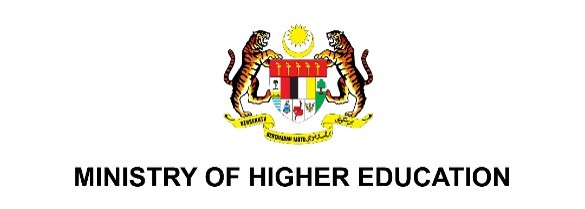  DEPARTMENT OF HIGHER EDUCATIONMINISTRY OF HIGHER EDUCATION MALAYSIA (MOHE)UKRI-MOHE COLLABORATION ON INFECTIOUS DISEASES APPLICATION FORMOne (1) copy of this form must be submitted to the             Institutions of Higher Education Research Excellence Division, Department of Higher Education, Level 7, No.2, Tower 2,        P5/6 Street, Precinct 5,62200 Putrajaya.       [Incomplete Form will be rejected] DEPARTMENT OF HIGHER EDUCATIONMINISTRY OF HIGHER EDUCATION MALAYSIA (MOHE)UKRI-MOHE COLLABORATION ON INFECTIOUS DISEASES APPLICATION FORMOne (1) copy of this form must be submitted to the             Institutions of Higher Education Research Excellence Division, Department of Higher Education, Level 7, No.2, Tower 2,        P5/6 Street, Precinct 5,62200 Putrajaya.       [Incomplete Form will be rejected] DEPARTMENT OF HIGHER EDUCATIONMINISTRY OF HIGHER EDUCATION MALAYSIA (MOHE)UKRI-MOHE COLLABORATION ON INFECTIOUS DISEASES APPLICATION FORMOne (1) copy of this form must be submitted to the             Institutions of Higher Education Research Excellence Division, Department of Higher Education, Level 7, No.2, Tower 2,        P5/6 Street, Precinct 5,62200 Putrajaya.       [Incomplete Form will be rejected] DEPARTMENT OF HIGHER EDUCATIONMINISTRY OF HIGHER EDUCATION MALAYSIA (MOHE)UKRI-MOHE COLLABORATION ON INFECTIOUS DISEASES APPLICATION FORMOne (1) copy of this form must be submitted to the             Institutions of Higher Education Research Excellence Division, Department of Higher Education, Level 7, No.2, Tower 2,        P5/6 Street, Precinct 5,62200 Putrajaya.       [Incomplete Form will be rejected] DEPARTMENT OF HIGHER EDUCATIONMINISTRY OF HIGHER EDUCATION MALAYSIA (MOHE)UKRI-MOHE COLLABORATION ON INFECTIOUS DISEASES APPLICATION FORMOne (1) copy of this form must be submitted to the             Institutions of Higher Education Research Excellence Division, Department of Higher Education, Level 7, No.2, Tower 2,        P5/6 Street, Precinct 5,62200 Putrajaya.       [Incomplete Form will be rejected] DEPARTMENT OF HIGHER EDUCATIONMINISTRY OF HIGHER EDUCATION MALAYSIA (MOHE)UKRI-MOHE COLLABORATION ON INFECTIOUS DISEASES APPLICATION FORMOne (1) copy of this form must be submitted to the             Institutions of Higher Education Research Excellence Division, Department of Higher Education, Level 7, No.2, Tower 2,        P5/6 Street, Precinct 5,62200 Putrajaya.       [Incomplete Form will be rejected] DEPARTMENT OF HIGHER EDUCATIONMINISTRY OF HIGHER EDUCATION MALAYSIA (MOHE)UKRI-MOHE COLLABORATION ON INFECTIOUS DISEASES APPLICATION FORMOne (1) copy of this form must be submitted to the             Institutions of Higher Education Research Excellence Division, Department of Higher Education, Level 7, No.2, Tower 2,        P5/6 Street, Precinct 5,62200 Putrajaya.       [Incomplete Form will be rejected] DEPARTMENT OF HIGHER EDUCATIONMINISTRY OF HIGHER EDUCATION MALAYSIA (MOHE)UKRI-MOHE COLLABORATION ON INFECTIOUS DISEASES APPLICATION FORMOne (1) copy of this form must be submitted to the             Institutions of Higher Education Research Excellence Division, Department of Higher Education, Level 7, No.2, Tower 2,        P5/6 Street, Precinct 5,62200 Putrajaya.       [Incomplete Form will be rejected] DEPARTMENT OF HIGHER EDUCATIONMINISTRY OF HIGHER EDUCATION MALAYSIA (MOHE)UKRI-MOHE COLLABORATION ON INFECTIOUS DISEASES APPLICATION FORMOne (1) copy of this form must be submitted to the             Institutions of Higher Education Research Excellence Division, Department of Higher Education, Level 7, No.2, Tower 2,        P5/6 Street, Precinct 5,62200 Putrajaya.       [Incomplete Form will be rejected] DEPARTMENT OF HIGHER EDUCATIONMINISTRY OF HIGHER EDUCATION MALAYSIA (MOHE)UKRI-MOHE COLLABORATION ON INFECTIOUS DISEASES APPLICATION FORMOne (1) copy of this form must be submitted to the             Institutions of Higher Education Research Excellence Division, Department of Higher Education, Level 7, No.2, Tower 2,        P5/6 Street, Precinct 5,62200 Putrajaya.       [Incomplete Form will be rejected] DEPARTMENT OF HIGHER EDUCATIONMINISTRY OF HIGHER EDUCATION MALAYSIA (MOHE)UKRI-MOHE COLLABORATION ON INFECTIOUS DISEASES APPLICATION FORMOne (1) copy of this form must be submitted to the             Institutions of Higher Education Research Excellence Division, Department of Higher Education, Level 7, No.2, Tower 2,        P5/6 Street, Precinct 5,62200 Putrajaya.       [Incomplete Form will be rejected] DEPARTMENT OF HIGHER EDUCATIONMINISTRY OF HIGHER EDUCATION MALAYSIA (MOHE)UKRI-MOHE COLLABORATION ON INFECTIOUS DISEASES APPLICATION FORMOne (1) copy of this form must be submitted to the             Institutions of Higher Education Research Excellence Division, Department of Higher Education, Level 7, No.2, Tower 2,        P5/6 Street, Precinct 5,62200 Putrajaya.       [Incomplete Form will be rejected] DEPARTMENT OF HIGHER EDUCATIONMINISTRY OF HIGHER EDUCATION MALAYSIA (MOHE)UKRI-MOHE COLLABORATION ON INFECTIOUS DISEASES APPLICATION FORMOne (1) copy of this form must be submitted to the             Institutions of Higher Education Research Excellence Division, Department of Higher Education, Level 7, No.2, Tower 2,        P5/6 Street, Precinct 5,62200 Putrajaya.       [Incomplete Form will be rejected] DEPARTMENT OF HIGHER EDUCATIONMINISTRY OF HIGHER EDUCATION MALAYSIA (MOHE)UKRI-MOHE COLLABORATION ON INFECTIOUS DISEASES APPLICATION FORMOne (1) copy of this form must be submitted to the             Institutions of Higher Education Research Excellence Division, Department of Higher Education, Level 7, No.2, Tower 2,        P5/6 Street, Precinct 5,62200 Putrajaya.       [Incomplete Form will be rejected] DEPARTMENT OF HIGHER EDUCATIONMINISTRY OF HIGHER EDUCATION MALAYSIA (MOHE)UKRI-MOHE COLLABORATION ON INFECTIOUS DISEASES APPLICATION FORMOne (1) copy of this form must be submitted to the             Institutions of Higher Education Research Excellence Division, Department of Higher Education, Level 7, No.2, Tower 2,        P5/6 Street, Precinct 5,62200 Putrajaya.       [Incomplete Form will be rejected]ATITLE OF PROPOSED RESEARCH/TAJUK PENYELIDIKANTITLE OF PROPOSED RESEARCH/TAJUK PENYELIDIKANTITLE OF PROPOSED RESEARCH/TAJUK PENYELIDIKANTITLE OF PROPOSED RESEARCH/TAJUK PENYELIDIKANTITLE OF PROPOSED RESEARCH/TAJUK PENYELIDIKANTITLE OF PROPOSED RESEARCH/TAJUK PENYELIDIKANTITLE OF PROPOSED RESEARCH/TAJUK PENYELIDIKANTITLE OF PROPOSED RESEARCH/TAJUK PENYELIDIKANTITLE OF PROPOSED RESEARCH/TAJUK PENYELIDIKANTITLE OF PROPOSED RESEARCH/TAJUK PENYELIDIKANTITLE OF PROPOSED RESEARCH/TAJUK PENYELIDIKANTITLE OF PROPOSED RESEARCH/TAJUK PENYELIDIKANTITLE OF PROPOSED RESEARCH/TAJUK PENYELIDIKANTITLE OF PROPOSED RESEARCH/TAJUK PENYELIDIKANTITLE OF PROPOSED RESEARCH/TAJUK PENYELIDIKANTITLE OF PROPOSED RESEARCH/TAJUK PENYELIDIKANTITLE OF PROPOSED RESEARCH/TAJUK PENYELIDIKANTITLE OF PROPOSED RESEARCH/TAJUK PENYELIDIKANA (i)Title of proposed research project:Tajuk projek penyelidikan yang dicadangkan :Title of proposed research project:Tajuk projek penyelidikan yang dicadangkan :Title of proposed research project:Tajuk projek penyelidikan yang dicadangkan :Title of proposed research project:Tajuk projek penyelidikan yang dicadangkan :Title of proposed research project:Tajuk projek penyelidikan yang dicadangkan :Title of proposed research project:Tajuk projek penyelidikan yang dicadangkan :Title of proposed research project:Tajuk projek penyelidikan yang dicadangkan :Title of proposed research project:Tajuk projek penyelidikan yang dicadangkan :Title of proposed research project:Tajuk projek penyelidikan yang dicadangkan :Title of proposed research project:Tajuk projek penyelidikan yang dicadangkan :Title of proposed research project:Tajuk projek penyelidikan yang dicadangkan :Title of proposed research project:Tajuk projek penyelidikan yang dicadangkan :Title of proposed research project:Tajuk projek penyelidikan yang dicadangkan :Title of proposed research project:Tajuk projek penyelidikan yang dicadangkan :Title of proposed research project:Tajuk projek penyelidikan yang dicadangkan :Title of proposed research project:Tajuk projek penyelidikan yang dicadangkan :Title of proposed research project:Tajuk projek penyelidikan yang dicadangkan :Title of proposed research project:Tajuk projek penyelidikan yang dicadangkan :BDETAILS OF RESEARCHER / MAKLUMAT PENYELIDIK DETAILS OF RESEARCHER / MAKLUMAT PENYELIDIK DETAILS OF RESEARCHER / MAKLUMAT PENYELIDIK DETAILS OF RESEARCHER / MAKLUMAT PENYELIDIK DETAILS OF RESEARCHER / MAKLUMAT PENYELIDIK DETAILS OF RESEARCHER / MAKLUMAT PENYELIDIK DETAILS OF RESEARCHER / MAKLUMAT PENYELIDIK DETAILS OF RESEARCHER / MAKLUMAT PENYELIDIK DETAILS OF RESEARCHER / MAKLUMAT PENYELIDIK DETAILS OF RESEARCHER / MAKLUMAT PENYELIDIK DETAILS OF RESEARCHER / MAKLUMAT PENYELIDIK DETAILS OF RESEARCHER / MAKLUMAT PENYELIDIK DETAILS OF RESEARCHER / MAKLUMAT PENYELIDIK DETAILS OF RESEARCHER / MAKLUMAT PENYELIDIK DETAILS OF RESEARCHER / MAKLUMAT PENYELIDIK DETAILS OF RESEARCHER / MAKLUMAT PENYELIDIK DETAILS OF RESEARCHER / MAKLUMAT PENYELIDIK DETAILS OF RESEARCHER / MAKLUMAT PENYELIDIK B(i)Name of Project Leader:                                                                   IC  / Passport Number:Nama Ketua Projek:                                                                            No. Kad Pengenalan/ Pasport:Name of Project Leader:                                                                   IC  / Passport Number:Nama Ketua Projek:                                                                            No. Kad Pengenalan/ Pasport:Name of Project Leader:                                                                   IC  / Passport Number:Nama Ketua Projek:                                                                            No. Kad Pengenalan/ Pasport:Name of Project Leader:                                                                   IC  / Passport Number:Nama Ketua Projek:                                                                            No. Kad Pengenalan/ Pasport:Name of Project Leader:                                                                   IC  / Passport Number:Nama Ketua Projek:                                                                            No. Kad Pengenalan/ Pasport:Name of Project Leader:                                                                   IC  / Passport Number:Nama Ketua Projek:                                                                            No. Kad Pengenalan/ Pasport:Name of Project Leader:                                                                   IC  / Passport Number:Nama Ketua Projek:                                                                            No. Kad Pengenalan/ Pasport:Name of Project Leader:                                                                   IC  / Passport Number:Nama Ketua Projek:                                                                            No. Kad Pengenalan/ Pasport:Name of Project Leader:                                                                   IC  / Passport Number:Nama Ketua Projek:                                                                            No. Kad Pengenalan/ Pasport:Name of Project Leader:                                                                   IC  / Passport Number:Nama Ketua Projek:                                                                            No. Kad Pengenalan/ Pasport:Name of Project Leader:                                                                   IC  / Passport Number:Nama Ketua Projek:                                                                            No. Kad Pengenalan/ Pasport:Name of Project Leader:                                                                   IC  / Passport Number:Nama Ketua Projek:                                                                            No. Kad Pengenalan/ Pasport:Name of Project Leader:                                                                   IC  / Passport Number:Nama Ketua Projek:                                                                            No. Kad Pengenalan/ Pasport:Name of Project Leader:                                                                   IC  / Passport Number:Nama Ketua Projek:                                                                            No. Kad Pengenalan/ Pasport:Name of Project Leader:                                                                   IC  / Passport Number:Nama Ketua Projek:                                                                            No. Kad Pengenalan/ Pasport:Name of Project Leader:                                                                   IC  / Passport Number:Nama Ketua Projek:                                                                            No. Kad Pengenalan/ Pasport:Name of Project Leader:                                                                   IC  / Passport Number:Nama Ketua Projek:                                                                            No. Kad Pengenalan/ Pasport:Name of Project Leader:                                                                   IC  / Passport Number:Nama Ketua Projek:                                                                            No. Kad Pengenalan/ Pasport:B(ii) Position (Please tick ( √ )):Jawatan (Sila tanda ( √ )):       Professor                                    Assoc. Prof.                      Lecturer                             Profesor                                      Prof. Madya                        Pensyarah                      Position (Please tick ( √ )):Jawatan (Sila tanda ( √ )):       Professor                                    Assoc. Prof.                      Lecturer                             Profesor                                      Prof. Madya                        Pensyarah                      Position (Please tick ( √ )):Jawatan (Sila tanda ( √ )):       Professor                                    Assoc. Prof.                      Lecturer                             Profesor                                      Prof. Madya                        Pensyarah                      Position (Please tick ( √ )):Jawatan (Sila tanda ( √ )):       Professor                                    Assoc. Prof.                      Lecturer                             Profesor                                      Prof. Madya                        Pensyarah                      Position (Please tick ( √ )):Jawatan (Sila tanda ( √ )):       Professor                                    Assoc. Prof.                      Lecturer                             Profesor                                      Prof. Madya                        Pensyarah                      Position (Please tick ( √ )):Jawatan (Sila tanda ( √ )):       Professor                                    Assoc. Prof.                      Lecturer                             Profesor                                      Prof. Madya                        Pensyarah                      Position (Please tick ( √ )):Jawatan (Sila tanda ( √ )):       Professor                                    Assoc. Prof.                      Lecturer                             Profesor                                      Prof. Madya                        Pensyarah                      Position (Please tick ( √ )):Jawatan (Sila tanda ( √ )):       Professor                                    Assoc. Prof.                      Lecturer                             Profesor                                      Prof. Madya                        Pensyarah                      Position (Please tick ( √ )):Jawatan (Sila tanda ( √ )):       Professor                                    Assoc. Prof.                      Lecturer                             Profesor                                      Prof. Madya                        Pensyarah                      Position (Please tick ( √ )):Jawatan (Sila tanda ( √ )):       Professor                                    Assoc. Prof.                      Lecturer                             Profesor                                      Prof. Madya                        Pensyarah                      Position (Please tick ( √ )):Jawatan (Sila tanda ( √ )):       Professor                                    Assoc. Prof.                      Lecturer                             Profesor                                      Prof. Madya                        Pensyarah                      Position (Please tick ( √ )):Jawatan (Sila tanda ( √ )):       Professor                                    Assoc. Prof.                      Lecturer                             Profesor                                      Prof. Madya                        Pensyarah                      Position (Please tick ( √ )):Jawatan (Sila tanda ( √ )):       Professor                                    Assoc. Prof.                      Lecturer                             Profesor                                      Prof. Madya                        Pensyarah                      Position (Please tick ( √ )):Jawatan (Sila tanda ( √ )):       Professor                                    Assoc. Prof.                      Lecturer                             Profesor                                      Prof. Madya                        Pensyarah                      Position (Please tick ( √ )):Jawatan (Sila tanda ( √ )):       Professor                                    Assoc. Prof.                      Lecturer                             Profesor                                      Prof. Madya                        Pensyarah                      Position (Please tick ( √ )):Jawatan (Sila tanda ( √ )):       Professor                                    Assoc. Prof.                      Lecturer                             Profesor                                      Prof. Madya                        Pensyarah                      Position (Please tick ( √ )):Jawatan (Sila tanda ( √ )):       Professor                                    Assoc. Prof.                      Lecturer                             Profesor                                      Prof. Madya                        Pensyarah                      Position (Please tick ( √ )):Jawatan (Sila tanda ( √ )):       Professor                                    Assoc. Prof.                      Lecturer                             Profesor                                      Prof. Madya                        Pensyarah                     B(iii)Faculty /School/Centre/Unit (Please provide full address):Fakulti /Jabatan /Pusat/Unit (Sila nyatakan alamat penuh):Faculty /School/Centre/Unit (Please provide full address):Fakulti /Jabatan /Pusat/Unit (Sila nyatakan alamat penuh):Faculty /School/Centre/Unit (Please provide full address):Fakulti /Jabatan /Pusat/Unit (Sila nyatakan alamat penuh):Faculty /School/Centre/Unit (Please provide full address):Fakulti /Jabatan /Pusat/Unit (Sila nyatakan alamat penuh):Faculty /School/Centre/Unit (Please provide full address):Fakulti /Jabatan /Pusat/Unit (Sila nyatakan alamat penuh):Faculty /School/Centre/Unit (Please provide full address):Fakulti /Jabatan /Pusat/Unit (Sila nyatakan alamat penuh):Faculty /School/Centre/Unit (Please provide full address):Fakulti /Jabatan /Pusat/Unit (Sila nyatakan alamat penuh):Faculty /School/Centre/Unit (Please provide full address):Fakulti /Jabatan /Pusat/Unit (Sila nyatakan alamat penuh):Faculty /School/Centre/Unit (Please provide full address):Fakulti /Jabatan /Pusat/Unit (Sila nyatakan alamat penuh):Faculty /School/Centre/Unit (Please provide full address):Fakulti /Jabatan /Pusat/Unit (Sila nyatakan alamat penuh):Faculty /School/Centre/Unit (Please provide full address):Fakulti /Jabatan /Pusat/Unit (Sila nyatakan alamat penuh):Faculty /School/Centre/Unit (Please provide full address):Fakulti /Jabatan /Pusat/Unit (Sila nyatakan alamat penuh):Faculty /School/Centre/Unit (Please provide full address):Fakulti /Jabatan /Pusat/Unit (Sila nyatakan alamat penuh):Faculty /School/Centre/Unit (Please provide full address):Fakulti /Jabatan /Pusat/Unit (Sila nyatakan alamat penuh):Faculty /School/Centre/Unit (Please provide full address):Fakulti /Jabatan /Pusat/Unit (Sila nyatakan alamat penuh):Faculty /School/Centre/Unit (Please provide full address):Fakulti /Jabatan /Pusat/Unit (Sila nyatakan alamat penuh):Faculty /School/Centre/Unit (Please provide full address):Fakulti /Jabatan /Pusat/Unit (Sila nyatakan alamat penuh):Faculty /School/Centre/Unit (Please provide full address):Fakulti /Jabatan /Pusat/Unit (Sila nyatakan alamat penuh):B(iv)Office Telephone No.:                                                                        Handphone No.:No. Telefon Pejabat:                                                                            No. Telefon Bimbit:Office Telephone No.:                                                                        Handphone No.:No. Telefon Pejabat:                                                                            No. Telefon Bimbit:Office Telephone No.:                                                                        Handphone No.:No. Telefon Pejabat:                                                                            No. Telefon Bimbit:Office Telephone No.:                                                                        Handphone No.:No. Telefon Pejabat:                                                                            No. Telefon Bimbit:Office Telephone No.:                                                                        Handphone No.:No. Telefon Pejabat:                                                                            No. Telefon Bimbit:Office Telephone No.:                                                                        Handphone No.:No. Telefon Pejabat:                                                                            No. Telefon Bimbit:Office Telephone No.:                                                                        Handphone No.:No. Telefon Pejabat:                                                                            No. Telefon Bimbit:Office Telephone No.:                                                                        Handphone No.:No. Telefon Pejabat:                                                                            No. Telefon Bimbit:Office Telephone No.:                                                                        Handphone No.:No. Telefon Pejabat:                                                                            No. Telefon Bimbit:Office Telephone No.:                                                                        Handphone No.:No. Telefon Pejabat:                                                                            No. Telefon Bimbit:Office Telephone No.:                                                                        Handphone No.:No. Telefon Pejabat:                                                                            No. Telefon Bimbit:Office Telephone No.:                                                                        Handphone No.:No. Telefon Pejabat:                                                                            No. Telefon Bimbit:Office Telephone No.:                                                                        Handphone No.:No. Telefon Pejabat:                                                                            No. Telefon Bimbit:Office Telephone No.:                                                                        Handphone No.:No. Telefon Pejabat:                                                                            No. Telefon Bimbit:Office Telephone No.:                                                                        Handphone No.:No. Telefon Pejabat:                                                                            No. Telefon Bimbit:Office Telephone No.:                                                                        Handphone No.:No. Telefon Pejabat:                                                                            No. Telefon Bimbit:Office Telephone No.:                                                                        Handphone No.:No. Telefon Pejabat:                                                                            No. Telefon Bimbit:Office Telephone No.:                                                                        Handphone No.:No. Telefon Pejabat:                                                                            No. Telefon Bimbit:B(v)E-mail Address:Alamat e-mel:E-mail Address:Alamat e-mel:E-mail Address:Alamat e-mel:E-mail Address:Alamat e-mel:E-mail Address:Alamat e-mel:E-mail Address:Alamat e-mel:E-mail Address:Alamat e-mel:E-mail Address:Alamat e-mel:E-mail Address:Alamat e-mel:E-mail Address:Alamat e-mel:E-mail Address:Alamat e-mel:E-mail Address:Alamat e-mel:E-mail Address:Alamat e-mel:E-mail Address:Alamat e-mel:E-mail Address:Alamat e-mel:E-mail Address:Alamat e-mel:E-mail Address:Alamat e-mel:E-mail Address:Alamat e-mel:B(vi)Date of first appointment with this University:Tarikh mula berkhidmat dengan Universiti ini:Date of first appointment with this University:Tarikh mula berkhidmat dengan Universiti ini:Date of first appointment with this University:Tarikh mula berkhidmat dengan Universiti ini:Date of first appointment with this University:Tarikh mula berkhidmat dengan Universiti ini:Date of first appointment with this University:Tarikh mula berkhidmat dengan Universiti ini:Date of first appointment with this University:Tarikh mula berkhidmat dengan Universiti ini:Date of first appointment with this University:Tarikh mula berkhidmat dengan Universiti ini:Date of first appointment with this University:Tarikh mula berkhidmat dengan Universiti ini:Date of first appointment with this University:Tarikh mula berkhidmat dengan Universiti ini:Date of first appointment with this University:Tarikh mula berkhidmat dengan Universiti ini:Date of first appointment with this University:Tarikh mula berkhidmat dengan Universiti ini:Date of first appointment with this University:Tarikh mula berkhidmat dengan Universiti ini:Date of first appointment with this University:Tarikh mula berkhidmat dengan Universiti ini:Date of first appointment with this University:Tarikh mula berkhidmat dengan Universiti ini:Date of first appointment with this University:Tarikh mula berkhidmat dengan Universiti ini:Date of first appointment with this University:Tarikh mula berkhidmat dengan Universiti ini:Date of first appointment with this University:Tarikh mula berkhidmat dengan Universiti ini:Date of first appointment with this University:Tarikh mula berkhidmat dengan Universiti ini:B(vii)Type of Service (Please tick ( √ )):Jenis Perkhidmatan (Sila tanda ( √ )):           Permanent                              Contract (State contract expiry date):           Tetap                                        Kontrak (Nyatakan tarikh tamat kontrak):    Type of Service (Please tick ( √ )):Jenis Perkhidmatan (Sila tanda ( √ )):           Permanent                              Contract (State contract expiry date):           Tetap                                        Kontrak (Nyatakan tarikh tamat kontrak):    Type of Service (Please tick ( √ )):Jenis Perkhidmatan (Sila tanda ( √ )):           Permanent                              Contract (State contract expiry date):           Tetap                                        Kontrak (Nyatakan tarikh tamat kontrak):    Type of Service (Please tick ( √ )):Jenis Perkhidmatan (Sila tanda ( √ )):           Permanent                              Contract (State contract expiry date):           Tetap                                        Kontrak (Nyatakan tarikh tamat kontrak):    Type of Service (Please tick ( √ )):Jenis Perkhidmatan (Sila tanda ( √ )):           Permanent                              Contract (State contract expiry date):           Tetap                                        Kontrak (Nyatakan tarikh tamat kontrak):    Type of Service (Please tick ( √ )):Jenis Perkhidmatan (Sila tanda ( √ )):           Permanent                              Contract (State contract expiry date):           Tetap                                        Kontrak (Nyatakan tarikh tamat kontrak):    Type of Service (Please tick ( √ )):Jenis Perkhidmatan (Sila tanda ( √ )):           Permanent                              Contract (State contract expiry date):           Tetap                                        Kontrak (Nyatakan tarikh tamat kontrak):    Type of Service (Please tick ( √ )):Jenis Perkhidmatan (Sila tanda ( √ )):           Permanent                              Contract (State contract expiry date):           Tetap                                        Kontrak (Nyatakan tarikh tamat kontrak):    Type of Service (Please tick ( √ )):Jenis Perkhidmatan (Sila tanda ( √ )):           Permanent                              Contract (State contract expiry date):           Tetap                                        Kontrak (Nyatakan tarikh tamat kontrak):    Type of Service (Please tick ( √ )):Jenis Perkhidmatan (Sila tanda ( √ )):           Permanent                              Contract (State contract expiry date):           Tetap                                        Kontrak (Nyatakan tarikh tamat kontrak):    Type of Service (Please tick ( √ )):Jenis Perkhidmatan (Sila tanda ( √ )):           Permanent                              Contract (State contract expiry date):           Tetap                                        Kontrak (Nyatakan tarikh tamat kontrak):    Type of Service (Please tick ( √ )):Jenis Perkhidmatan (Sila tanda ( √ )):           Permanent                              Contract (State contract expiry date):           Tetap                                        Kontrak (Nyatakan tarikh tamat kontrak):    Type of Service (Please tick ( √ )):Jenis Perkhidmatan (Sila tanda ( √ )):           Permanent                              Contract (State contract expiry date):           Tetap                                        Kontrak (Nyatakan tarikh tamat kontrak):    Type of Service (Please tick ( √ )):Jenis Perkhidmatan (Sila tanda ( √ )):           Permanent                              Contract (State contract expiry date):           Tetap                                        Kontrak (Nyatakan tarikh tamat kontrak):    Type of Service (Please tick ( √ )):Jenis Perkhidmatan (Sila tanda ( √ )):           Permanent                              Contract (State contract expiry date):           Tetap                                        Kontrak (Nyatakan tarikh tamat kontrak):    Type of Service (Please tick ( √ )):Jenis Perkhidmatan (Sila tanda ( √ )):           Permanent                              Contract (State contract expiry date):           Tetap                                        Kontrak (Nyatakan tarikh tamat kontrak):    Type of Service (Please tick ( √ )):Jenis Perkhidmatan (Sila tanda ( √ )):           Permanent                              Contract (State contract expiry date):           Tetap                                        Kontrak (Nyatakan tarikh tamat kontrak):    Type of Service (Please tick ( √ )):Jenis Perkhidmatan (Sila tanda ( √ )):           Permanent                              Contract (State contract expiry date):           Tetap                                        Kontrak (Nyatakan tarikh tamat kontrak):    CRESEARCH INFORMATION / MAKLUMAT PENYELIDIKANRESEARCH INFORMATION / MAKLUMAT PENYELIDIKANRESEARCH INFORMATION / MAKLUMAT PENYELIDIKANRESEARCH INFORMATION / MAKLUMAT PENYELIDIKANRESEARCH INFORMATION / MAKLUMAT PENYELIDIKANRESEARCH INFORMATION / MAKLUMAT PENYELIDIKANRESEARCH INFORMATION / MAKLUMAT PENYELIDIKANRESEARCH INFORMATION / MAKLUMAT PENYELIDIKANRESEARCH INFORMATION / MAKLUMAT PENYELIDIKANRESEARCH INFORMATION / MAKLUMAT PENYELIDIKANRESEARCH INFORMATION / MAKLUMAT PENYELIDIKANRESEARCH INFORMATION / MAKLUMAT PENYELIDIKANRESEARCH INFORMATION / MAKLUMAT PENYELIDIKANRESEARCH INFORMATION / MAKLUMAT PENYELIDIKANRESEARCH INFORMATION / MAKLUMAT PENYELIDIKANRESEARCH INFORMATION / MAKLUMAT PENYELIDIKANRESEARCH INFORMATION / MAKLUMAT PENYELIDIKANRESEARCH INFORMATION / MAKLUMAT PENYELIDIKANC(i)Research Area of Project Leader (Please tick ( √ )):Bidang Kepakaran Ketua Projek (Sila tanda ( √ )):Pure Science (Sains Tulen)             Chemistry                                       Physic                                          Biology            (Kimia)                                             (Fizik)                                          (Biologi)               Biochemistry                                   Materials Science                        Mathematics and Statistics            (Biokimia)                                        (Sains Bahan)                             (Matematik dan Statistik)B.   Applied Science (Sains Gunaan)         Chemistry                                        Physic                                          Biology            (Kimia)                                            (Fizik)                                           (Biologi)            Mathematics and Statistics            Computer Science                       Biotechnology         (Matematik dan Statistik)                (Sains Komputer)                        (Bioteknologi)            Materials Science             (Sains Bahan)   C.  Technology and Engineering (Teknologi dan Kejuruteraan)            Mechanical & Manufacturing          Electrical and Electronic              General            (Mekanikal dan Pembuatan)           (Elektrikal dan Elektronik)           (Awam)                Material and Polymer                     Chemical Engineering                  Information and Communication             (Bahan dan Polimer)                       (Kejuruteraan Kimia)                   Technology                                                                                                                                        (Teknologi Komunikasi dan                                                                                                                                            Informasi)                            Energy                                            Transportation            (Tenaga)                                         (Pengangkutan)                D.    Clinical and Health Sciences (Sains Kesihatan dan Klinikal)            Basic Medical Sciences                   Pharmacy                                       Pharmacology            (Sains Perubatan Asas)                   (Farmasi)                                        (Farmakologi)            Medical Microbiology                       Parasitology                                    Pathology            (Mikrobiologi Perubatan)                 (Parasitologi)                                   (Pathologi)           Community Medical Prevention        Clinical Surgical                              Clinical Medical            (Perubatan Pencegahan                  (Klinikal Surgikal)                           (Klinikal Medikal)                                    Masyarakat)                                       Associate Health Science                Dental                                             Nursing Science            (Sains Kesihatan Bersekutu)           (Pergigian)                                      (Sains Kejururawatan)                            E.    Social Sciences (Sains Sosial)            Anthropology                                    Psychology                                     Sociology            (Antropologi)                                     (Psikologi)                                      (Sosiologi)                   Political Science                               Management and Business           Geography            (Sains Politik)                                   (Pengurusan                                   (Geografi)                                                                             dan Perniagaan)                   Economic                                          Human Ecology                             Communication                 (Ekonomi)                                         (Ekologi Manusia)                          (Komunikasi)    F.     Arts and Applied Arts (Sastera dan Sastera Ikhtisas)                         Language and Linguistic                 Literature                                         Religion            (Bahasa dan Linguistik)                  (Kesusasteraan)                              (Agama)                          Philosophy                                      Civilization                                       History            (Falsafah)                                        (Tamadun)                                      (Sejarah)                   Art                                                   Culture                                             Education            (Seni)                                              (Budaya)                                          (Pendidikan)                  Principle and Law                           Built Environment                             Environment            (Dasar dan Undang-undang)          (Alam Bina-                                      (Alam Sekitar-                                                                    Aspek Kemanusiaan)                       Aspek Kemanusiaan)                 G.   Natural Sciences and National Heritage (Sains Tabii dan Warisan Negara)                    Environment                                   Forestry                                            Argiculture            (Alam Sekitar)                                 (Perhutanan)                                   (Pertanian)                        Marine                                             Archaeology                                    Geology            (Marin)                                            (Arkeologi)                                        (Geologi)            Ethnography                                   Built Environment                            Culture            (Etnografi)                                       (Heritage Aspect)                            (Budaya)                                                                    Alam Bina (Aspek Warisan)                                                Various Biology            (Kepelbagaian Biologi)Research Area of Project Leader (Please tick ( √ )):Bidang Kepakaran Ketua Projek (Sila tanda ( √ )):Pure Science (Sains Tulen)             Chemistry                                       Physic                                          Biology            (Kimia)                                             (Fizik)                                          (Biologi)               Biochemistry                                   Materials Science                        Mathematics and Statistics            (Biokimia)                                        (Sains Bahan)                             (Matematik dan Statistik)B.   Applied Science (Sains Gunaan)         Chemistry                                        Physic                                          Biology            (Kimia)                                            (Fizik)                                           (Biologi)            Mathematics and Statistics            Computer Science                       Biotechnology         (Matematik dan Statistik)                (Sains Komputer)                        (Bioteknologi)            Materials Science             (Sains Bahan)   C.  Technology and Engineering (Teknologi dan Kejuruteraan)            Mechanical & Manufacturing          Electrical and Electronic              General            (Mekanikal dan Pembuatan)           (Elektrikal dan Elektronik)           (Awam)                Material and Polymer                     Chemical Engineering                  Information and Communication             (Bahan dan Polimer)                       (Kejuruteraan Kimia)                   Technology                                                                                                                                        (Teknologi Komunikasi dan                                                                                                                                            Informasi)                            Energy                                            Transportation            (Tenaga)                                         (Pengangkutan)                D.    Clinical and Health Sciences (Sains Kesihatan dan Klinikal)            Basic Medical Sciences                   Pharmacy                                       Pharmacology            (Sains Perubatan Asas)                   (Farmasi)                                        (Farmakologi)            Medical Microbiology                       Parasitology                                    Pathology            (Mikrobiologi Perubatan)                 (Parasitologi)                                   (Pathologi)           Community Medical Prevention        Clinical Surgical                              Clinical Medical            (Perubatan Pencegahan                  (Klinikal Surgikal)                           (Klinikal Medikal)                                    Masyarakat)                                       Associate Health Science                Dental                                             Nursing Science            (Sains Kesihatan Bersekutu)           (Pergigian)                                      (Sains Kejururawatan)                            E.    Social Sciences (Sains Sosial)            Anthropology                                    Psychology                                     Sociology            (Antropologi)                                     (Psikologi)                                      (Sosiologi)                   Political Science                               Management and Business           Geography            (Sains Politik)                                   (Pengurusan                                   (Geografi)                                                                             dan Perniagaan)                   Economic                                          Human Ecology                             Communication                 (Ekonomi)                                         (Ekologi Manusia)                          (Komunikasi)    F.     Arts and Applied Arts (Sastera dan Sastera Ikhtisas)                         Language and Linguistic                 Literature                                         Religion            (Bahasa dan Linguistik)                  (Kesusasteraan)                              (Agama)                          Philosophy                                      Civilization                                       History            (Falsafah)                                        (Tamadun)                                      (Sejarah)                   Art                                                   Culture                                             Education            (Seni)                                              (Budaya)                                          (Pendidikan)                  Principle and Law                           Built Environment                             Environment            (Dasar dan Undang-undang)          (Alam Bina-                                      (Alam Sekitar-                                                                    Aspek Kemanusiaan)                       Aspek Kemanusiaan)                 G.   Natural Sciences and National Heritage (Sains Tabii dan Warisan Negara)                    Environment                                   Forestry                                            Argiculture            (Alam Sekitar)                                 (Perhutanan)                                   (Pertanian)                        Marine                                             Archaeology                                    Geology            (Marin)                                            (Arkeologi)                                        (Geologi)            Ethnography                                   Built Environment                            Culture            (Etnografi)                                       (Heritage Aspect)                            (Budaya)                                                                    Alam Bina (Aspek Warisan)                                                Various Biology            (Kepelbagaian Biologi)Research Area of Project Leader (Please tick ( √ )):Bidang Kepakaran Ketua Projek (Sila tanda ( √ )):Pure Science (Sains Tulen)             Chemistry                                       Physic                                          Biology            (Kimia)                                             (Fizik)                                          (Biologi)               Biochemistry                                   Materials Science                        Mathematics and Statistics            (Biokimia)                                        (Sains Bahan)                             (Matematik dan Statistik)B.   Applied Science (Sains Gunaan)         Chemistry                                        Physic                                          Biology            (Kimia)                                            (Fizik)                                           (Biologi)            Mathematics and Statistics            Computer Science                       Biotechnology         (Matematik dan Statistik)                (Sains Komputer)                        (Bioteknologi)            Materials Science             (Sains Bahan)   C.  Technology and Engineering (Teknologi dan Kejuruteraan)            Mechanical & Manufacturing          Electrical and Electronic              General            (Mekanikal dan Pembuatan)           (Elektrikal dan Elektronik)           (Awam)                Material and Polymer                     Chemical Engineering                  Information and Communication             (Bahan dan Polimer)                       (Kejuruteraan Kimia)                   Technology                                                                                                                                        (Teknologi Komunikasi dan                                                                                                                                            Informasi)                            Energy                                            Transportation            (Tenaga)                                         (Pengangkutan)                D.    Clinical and Health Sciences (Sains Kesihatan dan Klinikal)            Basic Medical Sciences                   Pharmacy                                       Pharmacology            (Sains Perubatan Asas)                   (Farmasi)                                        (Farmakologi)            Medical Microbiology                       Parasitology                                    Pathology            (Mikrobiologi Perubatan)                 (Parasitologi)                                   (Pathologi)           Community Medical Prevention        Clinical Surgical                              Clinical Medical            (Perubatan Pencegahan                  (Klinikal Surgikal)                           (Klinikal Medikal)                                    Masyarakat)                                       Associate Health Science                Dental                                             Nursing Science            (Sains Kesihatan Bersekutu)           (Pergigian)                                      (Sains Kejururawatan)                            E.    Social Sciences (Sains Sosial)            Anthropology                                    Psychology                                     Sociology            (Antropologi)                                     (Psikologi)                                      (Sosiologi)                   Political Science                               Management and Business           Geography            (Sains Politik)                                   (Pengurusan                                   (Geografi)                                                                             dan Perniagaan)                   Economic                                          Human Ecology                             Communication                 (Ekonomi)                                         (Ekologi Manusia)                          (Komunikasi)    F.     Arts and Applied Arts (Sastera dan Sastera Ikhtisas)                         Language and Linguistic                 Literature                                         Religion            (Bahasa dan Linguistik)                  (Kesusasteraan)                              (Agama)                          Philosophy                                      Civilization                                       History            (Falsafah)                                        (Tamadun)                                      (Sejarah)                   Art                                                   Culture                                             Education            (Seni)                                              (Budaya)                                          (Pendidikan)                  Principle and Law                           Built Environment                             Environment            (Dasar dan Undang-undang)          (Alam Bina-                                      (Alam Sekitar-                                                                    Aspek Kemanusiaan)                       Aspek Kemanusiaan)                 G.   Natural Sciences and National Heritage (Sains Tabii dan Warisan Negara)                    Environment                                   Forestry                                            Argiculture            (Alam Sekitar)                                 (Perhutanan)                                   (Pertanian)                        Marine                                             Archaeology                                    Geology            (Marin)                                            (Arkeologi)                                        (Geologi)            Ethnography                                   Built Environment                            Culture            (Etnografi)                                       (Heritage Aspect)                            (Budaya)                                                                    Alam Bina (Aspek Warisan)                                                Various Biology            (Kepelbagaian Biologi)Research Area of Project Leader (Please tick ( √ )):Bidang Kepakaran Ketua Projek (Sila tanda ( √ )):Pure Science (Sains Tulen)             Chemistry                                       Physic                                          Biology            (Kimia)                                             (Fizik)                                          (Biologi)               Biochemistry                                   Materials Science                        Mathematics and Statistics            (Biokimia)                                        (Sains Bahan)                             (Matematik dan Statistik)B.   Applied Science (Sains Gunaan)         Chemistry                                        Physic                                          Biology            (Kimia)                                            (Fizik)                                           (Biologi)            Mathematics and Statistics            Computer Science                       Biotechnology         (Matematik dan Statistik)                (Sains Komputer)                        (Bioteknologi)            Materials Science             (Sains Bahan)   C.  Technology and Engineering (Teknologi dan Kejuruteraan)            Mechanical & Manufacturing          Electrical and Electronic              General            (Mekanikal dan Pembuatan)           (Elektrikal dan Elektronik)           (Awam)                Material and Polymer                     Chemical Engineering                  Information and Communication             (Bahan dan Polimer)                       (Kejuruteraan Kimia)                   Technology                                                                                                                                        (Teknologi Komunikasi dan                                                                                                                                            Informasi)                            Energy                                            Transportation            (Tenaga)                                         (Pengangkutan)                D.    Clinical and Health Sciences (Sains Kesihatan dan Klinikal)            Basic Medical Sciences                   Pharmacy                                       Pharmacology            (Sains Perubatan Asas)                   (Farmasi)                                        (Farmakologi)            Medical Microbiology                       Parasitology                                    Pathology            (Mikrobiologi Perubatan)                 (Parasitologi)                                   (Pathologi)           Community Medical Prevention        Clinical Surgical                              Clinical Medical            (Perubatan Pencegahan                  (Klinikal Surgikal)                           (Klinikal Medikal)                                    Masyarakat)                                       Associate Health Science                Dental                                             Nursing Science            (Sains Kesihatan Bersekutu)           (Pergigian)                                      (Sains Kejururawatan)                            E.    Social Sciences (Sains Sosial)            Anthropology                                    Psychology                                     Sociology            (Antropologi)                                     (Psikologi)                                      (Sosiologi)                   Political Science                               Management and Business           Geography            (Sains Politik)                                   (Pengurusan                                   (Geografi)                                                                             dan Perniagaan)                   Economic                                          Human Ecology                             Communication                 (Ekonomi)                                         (Ekologi Manusia)                          (Komunikasi)    F.     Arts and Applied Arts (Sastera dan Sastera Ikhtisas)                         Language and Linguistic                 Literature                                         Religion            (Bahasa dan Linguistik)                  (Kesusasteraan)                              (Agama)                          Philosophy                                      Civilization                                       History            (Falsafah)                                        (Tamadun)                                      (Sejarah)                   Art                                                   Culture                                             Education            (Seni)                                              (Budaya)                                          (Pendidikan)                  Principle and Law                           Built Environment                             Environment            (Dasar dan Undang-undang)          (Alam Bina-                                      (Alam Sekitar-                                                                    Aspek Kemanusiaan)                       Aspek Kemanusiaan)                 G.   Natural Sciences and National Heritage (Sains Tabii dan Warisan Negara)                    Environment                                   Forestry                                            Argiculture            (Alam Sekitar)                                 (Perhutanan)                                   (Pertanian)                        Marine                                             Archaeology                                    Geology            (Marin)                                            (Arkeologi)                                        (Geologi)            Ethnography                                   Built Environment                            Culture            (Etnografi)                                       (Heritage Aspect)                            (Budaya)                                                                    Alam Bina (Aspek Warisan)                                                Various Biology            (Kepelbagaian Biologi)Research Area of Project Leader (Please tick ( √ )):Bidang Kepakaran Ketua Projek (Sila tanda ( √ )):Pure Science (Sains Tulen)             Chemistry                                       Physic                                          Biology            (Kimia)                                             (Fizik)                                          (Biologi)               Biochemistry                                   Materials Science                        Mathematics and Statistics            (Biokimia)                                        (Sains Bahan)                             (Matematik dan Statistik)B.   Applied Science (Sains Gunaan)         Chemistry                                        Physic                                          Biology            (Kimia)                                            (Fizik)                                           (Biologi)            Mathematics and Statistics            Computer Science                       Biotechnology         (Matematik dan Statistik)                (Sains Komputer)                        (Bioteknologi)            Materials Science             (Sains Bahan)   C.  Technology and Engineering (Teknologi dan Kejuruteraan)            Mechanical & Manufacturing          Electrical and Electronic              General            (Mekanikal dan Pembuatan)           (Elektrikal dan Elektronik)           (Awam)                Material and Polymer                     Chemical Engineering                  Information and Communication             (Bahan dan Polimer)                       (Kejuruteraan Kimia)                   Technology                                                                                                                                        (Teknologi Komunikasi dan                                                                                                                                            Informasi)                            Energy                                            Transportation            (Tenaga)                                         (Pengangkutan)                D.    Clinical and Health Sciences (Sains Kesihatan dan Klinikal)            Basic Medical Sciences                   Pharmacy                                       Pharmacology            (Sains Perubatan Asas)                   (Farmasi)                                        (Farmakologi)            Medical Microbiology                       Parasitology                                    Pathology            (Mikrobiologi Perubatan)                 (Parasitologi)                                   (Pathologi)           Community Medical Prevention        Clinical Surgical                              Clinical Medical            (Perubatan Pencegahan                  (Klinikal Surgikal)                           (Klinikal Medikal)                                    Masyarakat)                                       Associate Health Science                Dental                                             Nursing Science            (Sains Kesihatan Bersekutu)           (Pergigian)                                      (Sains Kejururawatan)                            E.    Social Sciences (Sains Sosial)            Anthropology                                    Psychology                                     Sociology            (Antropologi)                                     (Psikologi)                                      (Sosiologi)                   Political Science                               Management and Business           Geography            (Sains Politik)                                   (Pengurusan                                   (Geografi)                                                                             dan Perniagaan)                   Economic                                          Human Ecology                             Communication                 (Ekonomi)                                         (Ekologi Manusia)                          (Komunikasi)    F.     Arts and Applied Arts (Sastera dan Sastera Ikhtisas)                         Language and Linguistic                 Literature                                         Religion            (Bahasa dan Linguistik)                  (Kesusasteraan)                              (Agama)                          Philosophy                                      Civilization                                       History            (Falsafah)                                        (Tamadun)                                      (Sejarah)                   Art                                                   Culture                                             Education            (Seni)                                              (Budaya)                                          (Pendidikan)                  Principle and Law                           Built Environment                             Environment            (Dasar dan Undang-undang)          (Alam Bina-                                      (Alam Sekitar-                                                                    Aspek Kemanusiaan)                       Aspek Kemanusiaan)                 G.   Natural Sciences and National Heritage (Sains Tabii dan Warisan Negara)                    Environment                                   Forestry                                            Argiculture            (Alam Sekitar)                                 (Perhutanan)                                   (Pertanian)                        Marine                                             Archaeology                                    Geology            (Marin)                                            (Arkeologi)                                        (Geologi)            Ethnography                                   Built Environment                            Culture            (Etnografi)                                       (Heritage Aspect)                            (Budaya)                                                                    Alam Bina (Aspek Warisan)                                                Various Biology            (Kepelbagaian Biologi)Research Area of Project Leader (Please tick ( √ )):Bidang Kepakaran Ketua Projek (Sila tanda ( √ )):Pure Science (Sains Tulen)             Chemistry                                       Physic                                          Biology            (Kimia)                                             (Fizik)                                          (Biologi)               Biochemistry                                   Materials Science                        Mathematics and Statistics            (Biokimia)                                        (Sains Bahan)                             (Matematik dan Statistik)B.   Applied Science (Sains Gunaan)         Chemistry                                        Physic                                          Biology            (Kimia)                                            (Fizik)                                           (Biologi)            Mathematics and Statistics            Computer Science                       Biotechnology         (Matematik dan Statistik)                (Sains Komputer)                        (Bioteknologi)            Materials Science             (Sains Bahan)   C.  Technology and Engineering (Teknologi dan Kejuruteraan)            Mechanical & Manufacturing          Electrical and Electronic              General            (Mekanikal dan Pembuatan)           (Elektrikal dan Elektronik)           (Awam)                Material and Polymer                     Chemical Engineering                  Information and Communication             (Bahan dan Polimer)                       (Kejuruteraan Kimia)                   Technology                                                                                                                                        (Teknologi Komunikasi dan                                                                                                                                            Informasi)                            Energy                                            Transportation            (Tenaga)                                         (Pengangkutan)                D.    Clinical and Health Sciences (Sains Kesihatan dan Klinikal)            Basic Medical Sciences                   Pharmacy                                       Pharmacology            (Sains Perubatan Asas)                   (Farmasi)                                        (Farmakologi)            Medical Microbiology                       Parasitology                                    Pathology            (Mikrobiologi Perubatan)                 (Parasitologi)                                   (Pathologi)           Community Medical Prevention        Clinical Surgical                              Clinical Medical            (Perubatan Pencegahan                  (Klinikal Surgikal)                           (Klinikal Medikal)                                    Masyarakat)                                       Associate Health Science                Dental                                             Nursing Science            (Sains Kesihatan Bersekutu)           (Pergigian)                                      (Sains Kejururawatan)                            E.    Social Sciences (Sains Sosial)            Anthropology                                    Psychology                                     Sociology            (Antropologi)                                     (Psikologi)                                      (Sosiologi)                   Political Science                               Management and Business           Geography            (Sains Politik)                                   (Pengurusan                                   (Geografi)                                                                             dan Perniagaan)                   Economic                                          Human Ecology                             Communication                 (Ekonomi)                                         (Ekologi Manusia)                          (Komunikasi)    F.     Arts and Applied Arts (Sastera dan Sastera Ikhtisas)                         Language and Linguistic                 Literature                                         Religion            (Bahasa dan Linguistik)                  (Kesusasteraan)                              (Agama)                          Philosophy                                      Civilization                                       History            (Falsafah)                                        (Tamadun)                                      (Sejarah)                   Art                                                   Culture                                             Education            (Seni)                                              (Budaya)                                          (Pendidikan)                  Principle and Law                           Built Environment                             Environment            (Dasar dan Undang-undang)          (Alam Bina-                                      (Alam Sekitar-                                                                    Aspek Kemanusiaan)                       Aspek Kemanusiaan)                 G.   Natural Sciences and National Heritage (Sains Tabii dan Warisan Negara)                    Environment                                   Forestry                                            Argiculture            (Alam Sekitar)                                 (Perhutanan)                                   (Pertanian)                        Marine                                             Archaeology                                    Geology            (Marin)                                            (Arkeologi)                                        (Geologi)            Ethnography                                   Built Environment                            Culture            (Etnografi)                                       (Heritage Aspect)                            (Budaya)                                                                    Alam Bina (Aspek Warisan)                                                Various Biology            (Kepelbagaian Biologi)Research Area of Project Leader (Please tick ( √ )):Bidang Kepakaran Ketua Projek (Sila tanda ( √ )):Pure Science (Sains Tulen)             Chemistry                                       Physic                                          Biology            (Kimia)                                             (Fizik)                                          (Biologi)               Biochemistry                                   Materials Science                        Mathematics and Statistics            (Biokimia)                                        (Sains Bahan)                             (Matematik dan Statistik)B.   Applied Science (Sains Gunaan)         Chemistry                                        Physic                                          Biology            (Kimia)                                            (Fizik)                                           (Biologi)            Mathematics and Statistics            Computer Science                       Biotechnology         (Matematik dan Statistik)                (Sains Komputer)                        (Bioteknologi)            Materials Science             (Sains Bahan)   C.  Technology and Engineering (Teknologi dan Kejuruteraan)            Mechanical & Manufacturing          Electrical and Electronic              General            (Mekanikal dan Pembuatan)           (Elektrikal dan Elektronik)           (Awam)                Material and Polymer                     Chemical Engineering                  Information and Communication             (Bahan dan Polimer)                       (Kejuruteraan Kimia)                   Technology                                                                                                                                        (Teknologi Komunikasi dan                                                                                                                                            Informasi)                            Energy                                            Transportation            (Tenaga)                                         (Pengangkutan)                D.    Clinical and Health Sciences (Sains Kesihatan dan Klinikal)            Basic Medical Sciences                   Pharmacy                                       Pharmacology            (Sains Perubatan Asas)                   (Farmasi)                                        (Farmakologi)            Medical Microbiology                       Parasitology                                    Pathology            (Mikrobiologi Perubatan)                 (Parasitologi)                                   (Pathologi)           Community Medical Prevention        Clinical Surgical                              Clinical Medical            (Perubatan Pencegahan                  (Klinikal Surgikal)                           (Klinikal Medikal)                                    Masyarakat)                                       Associate Health Science                Dental                                             Nursing Science            (Sains Kesihatan Bersekutu)           (Pergigian)                                      (Sains Kejururawatan)                            E.    Social Sciences (Sains Sosial)            Anthropology                                    Psychology                                     Sociology            (Antropologi)                                     (Psikologi)                                      (Sosiologi)                   Political Science                               Management and Business           Geography            (Sains Politik)                                   (Pengurusan                                   (Geografi)                                                                             dan Perniagaan)                   Economic                                          Human Ecology                             Communication                 (Ekonomi)                                         (Ekologi Manusia)                          (Komunikasi)    F.     Arts and Applied Arts (Sastera dan Sastera Ikhtisas)                         Language and Linguistic                 Literature                                         Religion            (Bahasa dan Linguistik)                  (Kesusasteraan)                              (Agama)                          Philosophy                                      Civilization                                       History            (Falsafah)                                        (Tamadun)                                      (Sejarah)                   Art                                                   Culture                                             Education            (Seni)                                              (Budaya)                                          (Pendidikan)                  Principle and Law                           Built Environment                             Environment            (Dasar dan Undang-undang)          (Alam Bina-                                      (Alam Sekitar-                                                                    Aspek Kemanusiaan)                       Aspek Kemanusiaan)                 G.   Natural Sciences and National Heritage (Sains Tabii dan Warisan Negara)                    Environment                                   Forestry                                            Argiculture            (Alam Sekitar)                                 (Perhutanan)                                   (Pertanian)                        Marine                                             Archaeology                                    Geology            (Marin)                                            (Arkeologi)                                        (Geologi)            Ethnography                                   Built Environment                            Culture            (Etnografi)                                       (Heritage Aspect)                            (Budaya)                                                                    Alam Bina (Aspek Warisan)                                                Various Biology            (Kepelbagaian Biologi)Research Area of Project Leader (Please tick ( √ )):Bidang Kepakaran Ketua Projek (Sila tanda ( √ )):Pure Science (Sains Tulen)             Chemistry                                       Physic                                          Biology            (Kimia)                                             (Fizik)                                          (Biologi)               Biochemistry                                   Materials Science                        Mathematics and Statistics            (Biokimia)                                        (Sains Bahan)                             (Matematik dan Statistik)B.   Applied Science (Sains Gunaan)         Chemistry                                        Physic                                          Biology            (Kimia)                                            (Fizik)                                           (Biologi)            Mathematics and Statistics            Computer Science                       Biotechnology         (Matematik dan Statistik)                (Sains Komputer)                        (Bioteknologi)            Materials Science             (Sains Bahan)   C.  Technology and Engineering (Teknologi dan Kejuruteraan)            Mechanical & Manufacturing          Electrical and Electronic              General            (Mekanikal dan Pembuatan)           (Elektrikal dan Elektronik)           (Awam)                Material and Polymer                     Chemical Engineering                  Information and Communication             (Bahan dan Polimer)                       (Kejuruteraan Kimia)                   Technology                                                                                                                                        (Teknologi Komunikasi dan                                                                                                                                            Informasi)                            Energy                                            Transportation            (Tenaga)                                         (Pengangkutan)                D.    Clinical and Health Sciences (Sains Kesihatan dan Klinikal)            Basic Medical Sciences                   Pharmacy                                       Pharmacology            (Sains Perubatan Asas)                   (Farmasi)                                        (Farmakologi)            Medical Microbiology                       Parasitology                                    Pathology            (Mikrobiologi Perubatan)                 (Parasitologi)                                   (Pathologi)           Community Medical Prevention        Clinical Surgical                              Clinical Medical            (Perubatan Pencegahan                  (Klinikal Surgikal)                           (Klinikal Medikal)                                    Masyarakat)                                       Associate Health Science                Dental                                             Nursing Science            (Sains Kesihatan Bersekutu)           (Pergigian)                                      (Sains Kejururawatan)                            E.    Social Sciences (Sains Sosial)            Anthropology                                    Psychology                                     Sociology            (Antropologi)                                     (Psikologi)                                      (Sosiologi)                   Political Science                               Management and Business           Geography            (Sains Politik)                                   (Pengurusan                                   (Geografi)                                                                             dan Perniagaan)                   Economic                                          Human Ecology                             Communication                 (Ekonomi)                                         (Ekologi Manusia)                          (Komunikasi)    F.     Arts and Applied Arts (Sastera dan Sastera Ikhtisas)                         Language and Linguistic                 Literature                                         Religion            (Bahasa dan Linguistik)                  (Kesusasteraan)                              (Agama)                          Philosophy                                      Civilization                                       History            (Falsafah)                                        (Tamadun)                                      (Sejarah)                   Art                                                   Culture                                             Education            (Seni)                                              (Budaya)                                          (Pendidikan)                  Principle and Law                           Built Environment                             Environment            (Dasar dan Undang-undang)          (Alam Bina-                                      (Alam Sekitar-                                                                    Aspek Kemanusiaan)                       Aspek Kemanusiaan)                 G.   Natural Sciences and National Heritage (Sains Tabii dan Warisan Negara)                    Environment                                   Forestry                                            Argiculture            (Alam Sekitar)                                 (Perhutanan)                                   (Pertanian)                        Marine                                             Archaeology                                    Geology            (Marin)                                            (Arkeologi)                                        (Geologi)            Ethnography                                   Built Environment                            Culture            (Etnografi)                                       (Heritage Aspect)                            (Budaya)                                                                    Alam Bina (Aspek Warisan)                                                Various Biology            (Kepelbagaian Biologi)Research Area of Project Leader (Please tick ( √ )):Bidang Kepakaran Ketua Projek (Sila tanda ( √ )):Pure Science (Sains Tulen)             Chemistry                                       Physic                                          Biology            (Kimia)                                             (Fizik)                                          (Biologi)               Biochemistry                                   Materials Science                        Mathematics and Statistics            (Biokimia)                                        (Sains Bahan)                             (Matematik dan Statistik)B.   Applied Science (Sains Gunaan)         Chemistry                                        Physic                                          Biology            (Kimia)                                            (Fizik)                                           (Biologi)            Mathematics and Statistics            Computer Science                       Biotechnology         (Matematik dan Statistik)                (Sains Komputer)                        (Bioteknologi)            Materials Science             (Sains Bahan)   C.  Technology and Engineering (Teknologi dan Kejuruteraan)            Mechanical & Manufacturing          Electrical and Electronic              General            (Mekanikal dan Pembuatan)           (Elektrikal dan Elektronik)           (Awam)                Material and Polymer                     Chemical Engineering                  Information and Communication             (Bahan dan Polimer)                       (Kejuruteraan Kimia)                   Technology                                                                                                                                        (Teknologi Komunikasi dan                                                                                                                                            Informasi)                            Energy                                            Transportation            (Tenaga)                                         (Pengangkutan)                D.    Clinical and Health Sciences (Sains Kesihatan dan Klinikal)            Basic Medical Sciences                   Pharmacy                                       Pharmacology            (Sains Perubatan Asas)                   (Farmasi)                                        (Farmakologi)            Medical Microbiology                       Parasitology                                    Pathology            (Mikrobiologi Perubatan)                 (Parasitologi)                                   (Pathologi)           Community Medical Prevention        Clinical Surgical                              Clinical Medical            (Perubatan Pencegahan                  (Klinikal Surgikal)                           (Klinikal Medikal)                                    Masyarakat)                                       Associate Health Science                Dental                                             Nursing Science            (Sains Kesihatan Bersekutu)           (Pergigian)                                      (Sains Kejururawatan)                            E.    Social Sciences (Sains Sosial)            Anthropology                                    Psychology                                     Sociology            (Antropologi)                                     (Psikologi)                                      (Sosiologi)                   Political Science                               Management and Business           Geography            (Sains Politik)                                   (Pengurusan                                   (Geografi)                                                                             dan Perniagaan)                   Economic                                          Human Ecology                             Communication                 (Ekonomi)                                         (Ekologi Manusia)                          (Komunikasi)    F.     Arts and Applied Arts (Sastera dan Sastera Ikhtisas)                         Language and Linguistic                 Literature                                         Religion            (Bahasa dan Linguistik)                  (Kesusasteraan)                              (Agama)                          Philosophy                                      Civilization                                       History            (Falsafah)                                        (Tamadun)                                      (Sejarah)                   Art                                                   Culture                                             Education            (Seni)                                              (Budaya)                                          (Pendidikan)                  Principle and Law                           Built Environment                             Environment            (Dasar dan Undang-undang)          (Alam Bina-                                      (Alam Sekitar-                                                                    Aspek Kemanusiaan)                       Aspek Kemanusiaan)                 G.   Natural Sciences and National Heritage (Sains Tabii dan Warisan Negara)                    Environment                                   Forestry                                            Argiculture            (Alam Sekitar)                                 (Perhutanan)                                   (Pertanian)                        Marine                                             Archaeology                                    Geology            (Marin)                                            (Arkeologi)                                        (Geologi)            Ethnography                                   Built Environment                            Culture            (Etnografi)                                       (Heritage Aspect)                            (Budaya)                                                                    Alam Bina (Aspek Warisan)                                                Various Biology            (Kepelbagaian Biologi)Research Area of Project Leader (Please tick ( √ )):Bidang Kepakaran Ketua Projek (Sila tanda ( √ )):Pure Science (Sains Tulen)             Chemistry                                       Physic                                          Biology            (Kimia)                                             (Fizik)                                          (Biologi)               Biochemistry                                   Materials Science                        Mathematics and Statistics            (Biokimia)                                        (Sains Bahan)                             (Matematik dan Statistik)B.   Applied Science (Sains Gunaan)         Chemistry                                        Physic                                          Biology            (Kimia)                                            (Fizik)                                           (Biologi)            Mathematics and Statistics            Computer Science                       Biotechnology         (Matematik dan Statistik)                (Sains Komputer)                        (Bioteknologi)            Materials Science             (Sains Bahan)   C.  Technology and Engineering (Teknologi dan Kejuruteraan)            Mechanical & Manufacturing          Electrical and Electronic              General            (Mekanikal dan Pembuatan)           (Elektrikal dan Elektronik)           (Awam)                Material and Polymer                     Chemical Engineering                  Information and Communication             (Bahan dan Polimer)                       (Kejuruteraan Kimia)                   Technology                                                                                                                                        (Teknologi Komunikasi dan                                                                                                                                            Informasi)                            Energy                                            Transportation            (Tenaga)                                         (Pengangkutan)                D.    Clinical and Health Sciences (Sains Kesihatan dan Klinikal)            Basic Medical Sciences                   Pharmacy                                       Pharmacology            (Sains Perubatan Asas)                   (Farmasi)                                        (Farmakologi)            Medical Microbiology                       Parasitology                                    Pathology            (Mikrobiologi Perubatan)                 (Parasitologi)                                   (Pathologi)           Community Medical Prevention        Clinical Surgical                              Clinical Medical            (Perubatan Pencegahan                  (Klinikal Surgikal)                           (Klinikal Medikal)                                    Masyarakat)                                       Associate Health Science                Dental                                             Nursing Science            (Sains Kesihatan Bersekutu)           (Pergigian)                                      (Sains Kejururawatan)                            E.    Social Sciences (Sains Sosial)            Anthropology                                    Psychology                                     Sociology            (Antropologi)                                     (Psikologi)                                      (Sosiologi)                   Political Science                               Management and Business           Geography            (Sains Politik)                                   (Pengurusan                                   (Geografi)                                                                             dan Perniagaan)                   Economic                                          Human Ecology                             Communication                 (Ekonomi)                                         (Ekologi Manusia)                          (Komunikasi)    F.     Arts and Applied Arts (Sastera dan Sastera Ikhtisas)                         Language and Linguistic                 Literature                                         Religion            (Bahasa dan Linguistik)                  (Kesusasteraan)                              (Agama)                          Philosophy                                      Civilization                                       History            (Falsafah)                                        (Tamadun)                                      (Sejarah)                   Art                                                   Culture                                             Education            (Seni)                                              (Budaya)                                          (Pendidikan)                  Principle and Law                           Built Environment                             Environment            (Dasar dan Undang-undang)          (Alam Bina-                                      (Alam Sekitar-                                                                    Aspek Kemanusiaan)                       Aspek Kemanusiaan)                 G.   Natural Sciences and National Heritage (Sains Tabii dan Warisan Negara)                    Environment                                   Forestry                                            Argiculture            (Alam Sekitar)                                 (Perhutanan)                                   (Pertanian)                        Marine                                             Archaeology                                    Geology            (Marin)                                            (Arkeologi)                                        (Geologi)            Ethnography                                   Built Environment                            Culture            (Etnografi)                                       (Heritage Aspect)                            (Budaya)                                                                    Alam Bina (Aspek Warisan)                                                Various Biology            (Kepelbagaian Biologi)Research Area of Project Leader (Please tick ( √ )):Bidang Kepakaran Ketua Projek (Sila tanda ( √ )):Pure Science (Sains Tulen)             Chemistry                                       Physic                                          Biology            (Kimia)                                             (Fizik)                                          (Biologi)               Biochemistry                                   Materials Science                        Mathematics and Statistics            (Biokimia)                                        (Sains Bahan)                             (Matematik dan Statistik)B.   Applied Science (Sains Gunaan)         Chemistry                                        Physic                                          Biology            (Kimia)                                            (Fizik)                                           (Biologi)            Mathematics and Statistics            Computer Science                       Biotechnology         (Matematik dan Statistik)                (Sains Komputer)                        (Bioteknologi)            Materials Science             (Sains Bahan)   C.  Technology and Engineering (Teknologi dan Kejuruteraan)            Mechanical & Manufacturing          Electrical and Electronic              General            (Mekanikal dan Pembuatan)           (Elektrikal dan Elektronik)           (Awam)                Material and Polymer                     Chemical Engineering                  Information and Communication             (Bahan dan Polimer)                       (Kejuruteraan Kimia)                   Technology                                                                                                                                        (Teknologi Komunikasi dan                                                                                                                                            Informasi)                            Energy                                            Transportation            (Tenaga)                                         (Pengangkutan)                D.    Clinical and Health Sciences (Sains Kesihatan dan Klinikal)            Basic Medical Sciences                   Pharmacy                                       Pharmacology            (Sains Perubatan Asas)                   (Farmasi)                                        (Farmakologi)            Medical Microbiology                       Parasitology                                    Pathology            (Mikrobiologi Perubatan)                 (Parasitologi)                                   (Pathologi)           Community Medical Prevention        Clinical Surgical                              Clinical Medical            (Perubatan Pencegahan                  (Klinikal Surgikal)                           (Klinikal Medikal)                                    Masyarakat)                                       Associate Health Science                Dental                                             Nursing Science            (Sains Kesihatan Bersekutu)           (Pergigian)                                      (Sains Kejururawatan)                            E.    Social Sciences (Sains Sosial)            Anthropology                                    Psychology                                     Sociology            (Antropologi)                                     (Psikologi)                                      (Sosiologi)                   Political Science                               Management and Business           Geography            (Sains Politik)                                   (Pengurusan                                   (Geografi)                                                                             dan Perniagaan)                   Economic                                          Human Ecology                             Communication                 (Ekonomi)                                         (Ekologi Manusia)                          (Komunikasi)    F.     Arts and Applied Arts (Sastera dan Sastera Ikhtisas)                         Language and Linguistic                 Literature                                         Religion            (Bahasa dan Linguistik)                  (Kesusasteraan)                              (Agama)                          Philosophy                                      Civilization                                       History            (Falsafah)                                        (Tamadun)                                      (Sejarah)                   Art                                                   Culture                                             Education            (Seni)                                              (Budaya)                                          (Pendidikan)                  Principle and Law                           Built Environment                             Environment            (Dasar dan Undang-undang)          (Alam Bina-                                      (Alam Sekitar-                                                                    Aspek Kemanusiaan)                       Aspek Kemanusiaan)                 G.   Natural Sciences and National Heritage (Sains Tabii dan Warisan Negara)                    Environment                                   Forestry                                            Argiculture            (Alam Sekitar)                                 (Perhutanan)                                   (Pertanian)                        Marine                                             Archaeology                                    Geology            (Marin)                                            (Arkeologi)                                        (Geologi)            Ethnography                                   Built Environment                            Culture            (Etnografi)                                       (Heritage Aspect)                            (Budaya)                                                                    Alam Bina (Aspek Warisan)                                                Various Biology            (Kepelbagaian Biologi)Research Area of Project Leader (Please tick ( √ )):Bidang Kepakaran Ketua Projek (Sila tanda ( √ )):Pure Science (Sains Tulen)             Chemistry                                       Physic                                          Biology            (Kimia)                                             (Fizik)                                          (Biologi)               Biochemistry                                   Materials Science                        Mathematics and Statistics            (Biokimia)                                        (Sains Bahan)                             (Matematik dan Statistik)B.   Applied Science (Sains Gunaan)         Chemistry                                        Physic                                          Biology            (Kimia)                                            (Fizik)                                           (Biologi)            Mathematics and Statistics            Computer Science                       Biotechnology         (Matematik dan Statistik)                (Sains Komputer)                        (Bioteknologi)            Materials Science             (Sains Bahan)   C.  Technology and Engineering (Teknologi dan Kejuruteraan)            Mechanical & Manufacturing          Electrical and Electronic              General            (Mekanikal dan Pembuatan)           (Elektrikal dan Elektronik)           (Awam)                Material and Polymer                     Chemical Engineering                  Information and Communication             (Bahan dan Polimer)                       (Kejuruteraan Kimia)                   Technology                                                                                                                                        (Teknologi Komunikasi dan                                                                                                                                            Informasi)                            Energy                                            Transportation            (Tenaga)                                         (Pengangkutan)                D.    Clinical and Health Sciences (Sains Kesihatan dan Klinikal)            Basic Medical Sciences                   Pharmacy                                       Pharmacology            (Sains Perubatan Asas)                   (Farmasi)                                        (Farmakologi)            Medical Microbiology                       Parasitology                                    Pathology            (Mikrobiologi Perubatan)                 (Parasitologi)                                   (Pathologi)           Community Medical Prevention        Clinical Surgical                              Clinical Medical            (Perubatan Pencegahan                  (Klinikal Surgikal)                           (Klinikal Medikal)                                    Masyarakat)                                       Associate Health Science                Dental                                             Nursing Science            (Sains Kesihatan Bersekutu)           (Pergigian)                                      (Sains Kejururawatan)                            E.    Social Sciences (Sains Sosial)            Anthropology                                    Psychology                                     Sociology            (Antropologi)                                     (Psikologi)                                      (Sosiologi)                   Political Science                               Management and Business           Geography            (Sains Politik)                                   (Pengurusan                                   (Geografi)                                                                             dan Perniagaan)                   Economic                                          Human Ecology                             Communication                 (Ekonomi)                                         (Ekologi Manusia)                          (Komunikasi)    F.     Arts and Applied Arts (Sastera dan Sastera Ikhtisas)                         Language and Linguistic                 Literature                                         Religion            (Bahasa dan Linguistik)                  (Kesusasteraan)                              (Agama)                          Philosophy                                      Civilization                                       History            (Falsafah)                                        (Tamadun)                                      (Sejarah)                   Art                                                   Culture                                             Education            (Seni)                                              (Budaya)                                          (Pendidikan)                  Principle and Law                           Built Environment                             Environment            (Dasar dan Undang-undang)          (Alam Bina-                                      (Alam Sekitar-                                                                    Aspek Kemanusiaan)                       Aspek Kemanusiaan)                 G.   Natural Sciences and National Heritage (Sains Tabii dan Warisan Negara)                    Environment                                   Forestry                                            Argiculture            (Alam Sekitar)                                 (Perhutanan)                                   (Pertanian)                        Marine                                             Archaeology                                    Geology            (Marin)                                            (Arkeologi)                                        (Geologi)            Ethnography                                   Built Environment                            Culture            (Etnografi)                                       (Heritage Aspect)                            (Budaya)                                                                    Alam Bina (Aspek Warisan)                                                Various Biology            (Kepelbagaian Biologi)Research Area of Project Leader (Please tick ( √ )):Bidang Kepakaran Ketua Projek (Sila tanda ( √ )):Pure Science (Sains Tulen)             Chemistry                                       Physic                                          Biology            (Kimia)                                             (Fizik)                                          (Biologi)               Biochemistry                                   Materials Science                        Mathematics and Statistics            (Biokimia)                                        (Sains Bahan)                             (Matematik dan Statistik)B.   Applied Science (Sains Gunaan)         Chemistry                                        Physic                                          Biology            (Kimia)                                            (Fizik)                                           (Biologi)            Mathematics and Statistics            Computer Science                       Biotechnology         (Matematik dan Statistik)                (Sains Komputer)                        (Bioteknologi)            Materials Science             (Sains Bahan)   C.  Technology and Engineering (Teknologi dan Kejuruteraan)            Mechanical & Manufacturing          Electrical and Electronic              General            (Mekanikal dan Pembuatan)           (Elektrikal dan Elektronik)           (Awam)                Material and Polymer                     Chemical Engineering                  Information and Communication             (Bahan dan Polimer)                       (Kejuruteraan Kimia)                   Technology                                                                                                                                        (Teknologi Komunikasi dan                                                                                                                                            Informasi)                            Energy                                            Transportation            (Tenaga)                                         (Pengangkutan)                D.    Clinical and Health Sciences (Sains Kesihatan dan Klinikal)            Basic Medical Sciences                   Pharmacy                                       Pharmacology            (Sains Perubatan Asas)                   (Farmasi)                                        (Farmakologi)            Medical Microbiology                       Parasitology                                    Pathology            (Mikrobiologi Perubatan)                 (Parasitologi)                                   (Pathologi)           Community Medical Prevention        Clinical Surgical                              Clinical Medical            (Perubatan Pencegahan                  (Klinikal Surgikal)                           (Klinikal Medikal)                                    Masyarakat)                                       Associate Health Science                Dental                                             Nursing Science            (Sains Kesihatan Bersekutu)           (Pergigian)                                      (Sains Kejururawatan)                            E.    Social Sciences (Sains Sosial)            Anthropology                                    Psychology                                     Sociology            (Antropologi)                                     (Psikologi)                                      (Sosiologi)                   Political Science                               Management and Business           Geography            (Sains Politik)                                   (Pengurusan                                   (Geografi)                                                                             dan Perniagaan)                   Economic                                          Human Ecology                             Communication                 (Ekonomi)                                         (Ekologi Manusia)                          (Komunikasi)    F.     Arts and Applied Arts (Sastera dan Sastera Ikhtisas)                         Language and Linguistic                 Literature                                         Religion            (Bahasa dan Linguistik)                  (Kesusasteraan)                              (Agama)                          Philosophy                                      Civilization                                       History            (Falsafah)                                        (Tamadun)                                      (Sejarah)                   Art                                                   Culture                                             Education            (Seni)                                              (Budaya)                                          (Pendidikan)                  Principle and Law                           Built Environment                             Environment            (Dasar dan Undang-undang)          (Alam Bina-                                      (Alam Sekitar-                                                                    Aspek Kemanusiaan)                       Aspek Kemanusiaan)                 G.   Natural Sciences and National Heritage (Sains Tabii dan Warisan Negara)                    Environment                                   Forestry                                            Argiculture            (Alam Sekitar)                                 (Perhutanan)                                   (Pertanian)                        Marine                                             Archaeology                                    Geology            (Marin)                                            (Arkeologi)                                        (Geologi)            Ethnography                                   Built Environment                            Culture            (Etnografi)                                       (Heritage Aspect)                            (Budaya)                                                                    Alam Bina (Aspek Warisan)                                                Various Biology            (Kepelbagaian Biologi)Research Area of Project Leader (Please tick ( √ )):Bidang Kepakaran Ketua Projek (Sila tanda ( √ )):Pure Science (Sains Tulen)             Chemistry                                       Physic                                          Biology            (Kimia)                                             (Fizik)                                          (Biologi)               Biochemistry                                   Materials Science                        Mathematics and Statistics            (Biokimia)                                        (Sains Bahan)                             (Matematik dan Statistik)B.   Applied Science (Sains Gunaan)         Chemistry                                        Physic                                          Biology            (Kimia)                                            (Fizik)                                           (Biologi)            Mathematics and Statistics            Computer Science                       Biotechnology         (Matematik dan Statistik)                (Sains Komputer)                        (Bioteknologi)            Materials Science             (Sains Bahan)   C.  Technology and Engineering (Teknologi dan Kejuruteraan)            Mechanical & Manufacturing          Electrical and Electronic              General            (Mekanikal dan Pembuatan)           (Elektrikal dan Elektronik)           (Awam)                Material and Polymer                     Chemical Engineering                  Information and Communication             (Bahan dan Polimer)                       (Kejuruteraan Kimia)                   Technology                                                                                                                                        (Teknologi Komunikasi dan                                                                                                                                            Informasi)                            Energy                                            Transportation            (Tenaga)                                         (Pengangkutan)                D.    Clinical and Health Sciences (Sains Kesihatan dan Klinikal)            Basic Medical Sciences                   Pharmacy                                       Pharmacology            (Sains Perubatan Asas)                   (Farmasi)                                        (Farmakologi)            Medical Microbiology                       Parasitology                                    Pathology            (Mikrobiologi Perubatan)                 (Parasitologi)                                   (Pathologi)           Community Medical Prevention        Clinical Surgical                              Clinical Medical            (Perubatan Pencegahan                  (Klinikal Surgikal)                           (Klinikal Medikal)                                    Masyarakat)                                       Associate Health Science                Dental                                             Nursing Science            (Sains Kesihatan Bersekutu)           (Pergigian)                                      (Sains Kejururawatan)                            E.    Social Sciences (Sains Sosial)            Anthropology                                    Psychology                                     Sociology            (Antropologi)                                     (Psikologi)                                      (Sosiologi)                   Political Science                               Management and Business           Geography            (Sains Politik)                                   (Pengurusan                                   (Geografi)                                                                             dan Perniagaan)                   Economic                                          Human Ecology                             Communication                 (Ekonomi)                                         (Ekologi Manusia)                          (Komunikasi)    F.     Arts and Applied Arts (Sastera dan Sastera Ikhtisas)                         Language and Linguistic                 Literature                                         Religion            (Bahasa dan Linguistik)                  (Kesusasteraan)                              (Agama)                          Philosophy                                      Civilization                                       History            (Falsafah)                                        (Tamadun)                                      (Sejarah)                   Art                                                   Culture                                             Education            (Seni)                                              (Budaya)                                          (Pendidikan)                  Principle and Law                           Built Environment                             Environment            (Dasar dan Undang-undang)          (Alam Bina-                                      (Alam Sekitar-                                                                    Aspek Kemanusiaan)                       Aspek Kemanusiaan)                 G.   Natural Sciences and National Heritage (Sains Tabii dan Warisan Negara)                    Environment                                   Forestry                                            Argiculture            (Alam Sekitar)                                 (Perhutanan)                                   (Pertanian)                        Marine                                             Archaeology                                    Geology            (Marin)                                            (Arkeologi)                                        (Geologi)            Ethnography                                   Built Environment                            Culture            (Etnografi)                                       (Heritage Aspect)                            (Budaya)                                                                    Alam Bina (Aspek Warisan)                                                Various Biology            (Kepelbagaian Biologi)Research Area of Project Leader (Please tick ( √ )):Bidang Kepakaran Ketua Projek (Sila tanda ( √ )):Pure Science (Sains Tulen)             Chemistry                                       Physic                                          Biology            (Kimia)                                             (Fizik)                                          (Biologi)               Biochemistry                                   Materials Science                        Mathematics and Statistics            (Biokimia)                                        (Sains Bahan)                             (Matematik dan Statistik)B.   Applied Science (Sains Gunaan)         Chemistry                                        Physic                                          Biology            (Kimia)                                            (Fizik)                                           (Biologi)            Mathematics and Statistics            Computer Science                       Biotechnology         (Matematik dan Statistik)                (Sains Komputer)                        (Bioteknologi)            Materials Science             (Sains Bahan)   C.  Technology and Engineering (Teknologi dan Kejuruteraan)            Mechanical & Manufacturing          Electrical and Electronic              General            (Mekanikal dan Pembuatan)           (Elektrikal dan Elektronik)           (Awam)                Material and Polymer                     Chemical Engineering                  Information and Communication             (Bahan dan Polimer)                       (Kejuruteraan Kimia)                   Technology                                                                                                                                        (Teknologi Komunikasi dan                                                                                                                                            Informasi)                            Energy                                            Transportation            (Tenaga)                                         (Pengangkutan)                D.    Clinical and Health Sciences (Sains Kesihatan dan Klinikal)            Basic Medical Sciences                   Pharmacy                                       Pharmacology            (Sains Perubatan Asas)                   (Farmasi)                                        (Farmakologi)            Medical Microbiology                       Parasitology                                    Pathology            (Mikrobiologi Perubatan)                 (Parasitologi)                                   (Pathologi)           Community Medical Prevention        Clinical Surgical                              Clinical Medical            (Perubatan Pencegahan                  (Klinikal Surgikal)                           (Klinikal Medikal)                                    Masyarakat)                                       Associate Health Science                Dental                                             Nursing Science            (Sains Kesihatan Bersekutu)           (Pergigian)                                      (Sains Kejururawatan)                            E.    Social Sciences (Sains Sosial)            Anthropology                                    Psychology                                     Sociology            (Antropologi)                                     (Psikologi)                                      (Sosiologi)                   Political Science                               Management and Business           Geography            (Sains Politik)                                   (Pengurusan                                   (Geografi)                                                                             dan Perniagaan)                   Economic                                          Human Ecology                             Communication                 (Ekonomi)                                         (Ekologi Manusia)                          (Komunikasi)    F.     Arts and Applied Arts (Sastera dan Sastera Ikhtisas)                         Language and Linguistic                 Literature                                         Religion            (Bahasa dan Linguistik)                  (Kesusasteraan)                              (Agama)                          Philosophy                                      Civilization                                       History            (Falsafah)                                        (Tamadun)                                      (Sejarah)                   Art                                                   Culture                                             Education            (Seni)                                              (Budaya)                                          (Pendidikan)                  Principle and Law                           Built Environment                             Environment            (Dasar dan Undang-undang)          (Alam Bina-                                      (Alam Sekitar-                                                                    Aspek Kemanusiaan)                       Aspek Kemanusiaan)                 G.   Natural Sciences and National Heritage (Sains Tabii dan Warisan Negara)                    Environment                                   Forestry                                            Argiculture            (Alam Sekitar)                                 (Perhutanan)                                   (Pertanian)                        Marine                                             Archaeology                                    Geology            (Marin)                                            (Arkeologi)                                        (Geologi)            Ethnography                                   Built Environment                            Culture            (Etnografi)                                       (Heritage Aspect)                            (Budaya)                                                                    Alam Bina (Aspek Warisan)                                                Various Biology            (Kepelbagaian Biologi)Research Area of Project Leader (Please tick ( √ )):Bidang Kepakaran Ketua Projek (Sila tanda ( √ )):Pure Science (Sains Tulen)             Chemistry                                       Physic                                          Biology            (Kimia)                                             (Fizik)                                          (Biologi)               Biochemistry                                   Materials Science                        Mathematics and Statistics            (Biokimia)                                        (Sains Bahan)                             (Matematik dan Statistik)B.   Applied Science (Sains Gunaan)         Chemistry                                        Physic                                          Biology            (Kimia)                                            (Fizik)                                           (Biologi)            Mathematics and Statistics            Computer Science                       Biotechnology         (Matematik dan Statistik)                (Sains Komputer)                        (Bioteknologi)            Materials Science             (Sains Bahan)   C.  Technology and Engineering (Teknologi dan Kejuruteraan)            Mechanical & Manufacturing          Electrical and Electronic              General            (Mekanikal dan Pembuatan)           (Elektrikal dan Elektronik)           (Awam)                Material and Polymer                     Chemical Engineering                  Information and Communication             (Bahan dan Polimer)                       (Kejuruteraan Kimia)                   Technology                                                                                                                                        (Teknologi Komunikasi dan                                                                                                                                            Informasi)                            Energy                                            Transportation            (Tenaga)                                         (Pengangkutan)                D.    Clinical and Health Sciences (Sains Kesihatan dan Klinikal)            Basic Medical Sciences                   Pharmacy                                       Pharmacology            (Sains Perubatan Asas)                   (Farmasi)                                        (Farmakologi)            Medical Microbiology                       Parasitology                                    Pathology            (Mikrobiologi Perubatan)                 (Parasitologi)                                   (Pathologi)           Community Medical Prevention        Clinical Surgical                              Clinical Medical            (Perubatan Pencegahan                  (Klinikal Surgikal)                           (Klinikal Medikal)                                    Masyarakat)                                       Associate Health Science                Dental                                             Nursing Science            (Sains Kesihatan Bersekutu)           (Pergigian)                                      (Sains Kejururawatan)                            E.    Social Sciences (Sains Sosial)            Anthropology                                    Psychology                                     Sociology            (Antropologi)                                     (Psikologi)                                      (Sosiologi)                   Political Science                               Management and Business           Geography            (Sains Politik)                                   (Pengurusan                                   (Geografi)                                                                             dan Perniagaan)                   Economic                                          Human Ecology                             Communication                 (Ekonomi)                                         (Ekologi Manusia)                          (Komunikasi)    F.     Arts and Applied Arts (Sastera dan Sastera Ikhtisas)                         Language and Linguistic                 Literature                                         Religion            (Bahasa dan Linguistik)                  (Kesusasteraan)                              (Agama)                          Philosophy                                      Civilization                                       History            (Falsafah)                                        (Tamadun)                                      (Sejarah)                   Art                                                   Culture                                             Education            (Seni)                                              (Budaya)                                          (Pendidikan)                  Principle and Law                           Built Environment                             Environment            (Dasar dan Undang-undang)          (Alam Bina-                                      (Alam Sekitar-                                                                    Aspek Kemanusiaan)                       Aspek Kemanusiaan)                 G.   Natural Sciences and National Heritage (Sains Tabii dan Warisan Negara)                    Environment                                   Forestry                                            Argiculture            (Alam Sekitar)                                 (Perhutanan)                                   (Pertanian)                        Marine                                             Archaeology                                    Geology            (Marin)                                            (Arkeologi)                                        (Geologi)            Ethnography                                   Built Environment                            Culture            (Etnografi)                                       (Heritage Aspect)                            (Budaya)                                                                    Alam Bina (Aspek Warisan)                                                Various Biology            (Kepelbagaian Biologi)Research Area of Project Leader (Please tick ( √ )):Bidang Kepakaran Ketua Projek (Sila tanda ( √ )):Pure Science (Sains Tulen)             Chemistry                                       Physic                                          Biology            (Kimia)                                             (Fizik)                                          (Biologi)               Biochemistry                                   Materials Science                        Mathematics and Statistics            (Biokimia)                                        (Sains Bahan)                             (Matematik dan Statistik)B.   Applied Science (Sains Gunaan)         Chemistry                                        Physic                                          Biology            (Kimia)                                            (Fizik)                                           (Biologi)            Mathematics and Statistics            Computer Science                       Biotechnology         (Matematik dan Statistik)                (Sains Komputer)                        (Bioteknologi)            Materials Science             (Sains Bahan)   C.  Technology and Engineering (Teknologi dan Kejuruteraan)            Mechanical & Manufacturing          Electrical and Electronic              General            (Mekanikal dan Pembuatan)           (Elektrikal dan Elektronik)           (Awam)                Material and Polymer                     Chemical Engineering                  Information and Communication             (Bahan dan Polimer)                       (Kejuruteraan Kimia)                   Technology                                                                                                                                        (Teknologi Komunikasi dan                                                                                                                                            Informasi)                            Energy                                            Transportation            (Tenaga)                                         (Pengangkutan)                D.    Clinical and Health Sciences (Sains Kesihatan dan Klinikal)            Basic Medical Sciences                   Pharmacy                                       Pharmacology            (Sains Perubatan Asas)                   (Farmasi)                                        (Farmakologi)            Medical Microbiology                       Parasitology                                    Pathology            (Mikrobiologi Perubatan)                 (Parasitologi)                                   (Pathologi)           Community Medical Prevention        Clinical Surgical                              Clinical Medical            (Perubatan Pencegahan                  (Klinikal Surgikal)                           (Klinikal Medikal)                                    Masyarakat)                                       Associate Health Science                Dental                                             Nursing Science            (Sains Kesihatan Bersekutu)           (Pergigian)                                      (Sains Kejururawatan)                            E.    Social Sciences (Sains Sosial)            Anthropology                                    Psychology                                     Sociology            (Antropologi)                                     (Psikologi)                                      (Sosiologi)                   Political Science                               Management and Business           Geography            (Sains Politik)                                   (Pengurusan                                   (Geografi)                                                                             dan Perniagaan)                   Economic                                          Human Ecology                             Communication                 (Ekonomi)                                         (Ekologi Manusia)                          (Komunikasi)    F.     Arts and Applied Arts (Sastera dan Sastera Ikhtisas)                         Language and Linguistic                 Literature                                         Religion            (Bahasa dan Linguistik)                  (Kesusasteraan)                              (Agama)                          Philosophy                                      Civilization                                       History            (Falsafah)                                        (Tamadun)                                      (Sejarah)                   Art                                                   Culture                                             Education            (Seni)                                              (Budaya)                                          (Pendidikan)                  Principle and Law                           Built Environment                             Environment            (Dasar dan Undang-undang)          (Alam Bina-                                      (Alam Sekitar-                                                                    Aspek Kemanusiaan)                       Aspek Kemanusiaan)                 G.   Natural Sciences and National Heritage (Sains Tabii dan Warisan Negara)                    Environment                                   Forestry                                            Argiculture            (Alam Sekitar)                                 (Perhutanan)                                   (Pertanian)                        Marine                                             Archaeology                                    Geology            (Marin)                                            (Arkeologi)                                        (Geologi)            Ethnography                                   Built Environment                            Culture            (Etnografi)                                       (Heritage Aspect)                            (Budaya)                                                                    Alam Bina (Aspek Warisan)                                                Various Biology            (Kepelbagaian Biologi)Research Area of Project Leader (Please tick ( √ )):Bidang Kepakaran Ketua Projek (Sila tanda ( √ )):Pure Science (Sains Tulen)             Chemistry                                       Physic                                          Biology            (Kimia)                                             (Fizik)                                          (Biologi)               Biochemistry                                   Materials Science                        Mathematics and Statistics            (Biokimia)                                        (Sains Bahan)                             (Matematik dan Statistik)B.   Applied Science (Sains Gunaan)         Chemistry                                        Physic                                          Biology            (Kimia)                                            (Fizik)                                           (Biologi)            Mathematics and Statistics            Computer Science                       Biotechnology         (Matematik dan Statistik)                (Sains Komputer)                        (Bioteknologi)            Materials Science             (Sains Bahan)   C.  Technology and Engineering (Teknologi dan Kejuruteraan)            Mechanical & Manufacturing          Electrical and Electronic              General            (Mekanikal dan Pembuatan)           (Elektrikal dan Elektronik)           (Awam)                Material and Polymer                     Chemical Engineering                  Information and Communication             (Bahan dan Polimer)                       (Kejuruteraan Kimia)                   Technology                                                                                                                                        (Teknologi Komunikasi dan                                                                                                                                            Informasi)                            Energy                                            Transportation            (Tenaga)                                         (Pengangkutan)                D.    Clinical and Health Sciences (Sains Kesihatan dan Klinikal)            Basic Medical Sciences                   Pharmacy                                       Pharmacology            (Sains Perubatan Asas)                   (Farmasi)                                        (Farmakologi)            Medical Microbiology                       Parasitology                                    Pathology            (Mikrobiologi Perubatan)                 (Parasitologi)                                   (Pathologi)           Community Medical Prevention        Clinical Surgical                              Clinical Medical            (Perubatan Pencegahan                  (Klinikal Surgikal)                           (Klinikal Medikal)                                    Masyarakat)                                       Associate Health Science                Dental                                             Nursing Science            (Sains Kesihatan Bersekutu)           (Pergigian)                                      (Sains Kejururawatan)                            E.    Social Sciences (Sains Sosial)            Anthropology                                    Psychology                                     Sociology            (Antropologi)                                     (Psikologi)                                      (Sosiologi)                   Political Science                               Management and Business           Geography            (Sains Politik)                                   (Pengurusan                                   (Geografi)                                                                             dan Perniagaan)                   Economic                                          Human Ecology                             Communication                 (Ekonomi)                                         (Ekologi Manusia)                          (Komunikasi)    F.     Arts and Applied Arts (Sastera dan Sastera Ikhtisas)                         Language and Linguistic                 Literature                                         Religion            (Bahasa dan Linguistik)                  (Kesusasteraan)                              (Agama)                          Philosophy                                      Civilization                                       History            (Falsafah)                                        (Tamadun)                                      (Sejarah)                   Art                                                   Culture                                             Education            (Seni)                                              (Budaya)                                          (Pendidikan)                  Principle and Law                           Built Environment                             Environment            (Dasar dan Undang-undang)          (Alam Bina-                                      (Alam Sekitar-                                                                    Aspek Kemanusiaan)                       Aspek Kemanusiaan)                 G.   Natural Sciences and National Heritage (Sains Tabii dan Warisan Negara)                    Environment                                   Forestry                                            Argiculture            (Alam Sekitar)                                 (Perhutanan)                                   (Pertanian)                        Marine                                             Archaeology                                    Geology            (Marin)                                            (Arkeologi)                                        (Geologi)            Ethnography                                   Built Environment                            Culture            (Etnografi)                                       (Heritage Aspect)                            (Budaya)                                                                    Alam Bina (Aspek Warisan)                                                Various Biology            (Kepelbagaian Biologi)C(ii) Location of Research:Tempat penyelidikan dijalankan: Location of Research:Tempat penyelidikan dijalankan: Location of Research:Tempat penyelidikan dijalankan: Location of Research:Tempat penyelidikan dijalankan: Location of Research:Tempat penyelidikan dijalankan: Location of Research:Tempat penyelidikan dijalankan: Location of Research:Tempat penyelidikan dijalankan: Location of Research:Tempat penyelidikan dijalankan: Location of Research:Tempat penyelidikan dijalankan: Location of Research:Tempat penyelidikan dijalankan: Location of Research:Tempat penyelidikan dijalankan: Location of Research:Tempat penyelidikan dijalankan: Location of Research:Tempat penyelidikan dijalankan: Location of Research:Tempat penyelidikan dijalankan: Location of Research:Tempat penyelidikan dijalankan: Location of Research:Tempat penyelidikan dijalankan: Location of Research:Tempat penyelidikan dijalankan: Location of Research:Tempat penyelidikan dijalankan:C(iii)Duration of  this research (3 years): Tempoh masa penyelidikan ini (3 tahun):                  Duration:                                       Tempoh :                  From     :                   Dari       :                                                                     To          :                   Hingga   :Duration of  this research (3 years): Tempoh masa penyelidikan ini (3 tahun):                  Duration:                                       Tempoh :                  From     :                   Dari       :                                                                     To          :                   Hingga   :Duration of  this research (3 years): Tempoh masa penyelidikan ini (3 tahun):                  Duration:                                       Tempoh :                  From     :                   Dari       :                                                                     To          :                   Hingga   :Duration of  this research (3 years): Tempoh masa penyelidikan ini (3 tahun):                  Duration:                                       Tempoh :                  From     :                   Dari       :                                                                     To          :                   Hingga   :Duration of  this research (3 years): Tempoh masa penyelidikan ini (3 tahun):                  Duration:                                       Tempoh :                  From     :                   Dari       :                                                                     To          :                   Hingga   :Duration of  this research (3 years): Tempoh masa penyelidikan ini (3 tahun):                  Duration:                                       Tempoh :                  From     :                   Dari       :                                                                     To          :                   Hingga   :Duration of  this research (3 years): Tempoh masa penyelidikan ini (3 tahun):                  Duration:                                       Tempoh :                  From     :                   Dari       :                                                                     To          :                   Hingga   :Duration of  this research (3 years): Tempoh masa penyelidikan ini (3 tahun):                  Duration:                                       Tempoh :                  From     :                   Dari       :                                                                     To          :                   Hingga   :Duration of  this research (3 years): Tempoh masa penyelidikan ini (3 tahun):                  Duration:                                       Tempoh :                  From     :                   Dari       :                                                                     To          :                   Hingga   :Duration of  this research (3 years): Tempoh masa penyelidikan ini (3 tahun):                  Duration:                                       Tempoh :                  From     :                   Dari       :                                                                     To          :                   Hingga   :Duration of  this research (3 years): Tempoh masa penyelidikan ini (3 tahun):                  Duration:                                       Tempoh :                  From     :                   Dari       :                                                                     To          :                   Hingga   :Duration of  this research (3 years): Tempoh masa penyelidikan ini (3 tahun):                  Duration:                                       Tempoh :                  From     :                   Dari       :                                                                     To          :                   Hingga   :Duration of  this research (3 years): Tempoh masa penyelidikan ini (3 tahun):                  Duration:                                       Tempoh :                  From     :                   Dari       :                                                                     To          :                   Hingga   :Duration of  this research (3 years): Tempoh masa penyelidikan ini (3 tahun):                  Duration:                                       Tempoh :                  From     :                   Dari       :                                                                     To          :                   Hingga   :Duration of  this research (3 years): Tempoh masa penyelidikan ini (3 tahun):                  Duration:                                       Tempoh :                  From     :                   Dari       :                                                                     To          :                   Hingga   :Duration of  this research (3 years): Tempoh masa penyelidikan ini (3 tahun):                  Duration:                                       Tempoh :                  From     :                   Dari       :                                                                     To          :                   Hingga   :Duration of  this research (3 years): Tempoh masa penyelidikan ini (3 tahun):                  Duration:                                       Tempoh :                  From     :                   Dari       :                                                                     To          :                   Hingga   :Duration of  this research (3 years): Tempoh masa penyelidikan ini (3 tahun):                  Duration:                                       Tempoh :                  From     :                   Dari       :                                                                     To          :                   Hingga   :C(iv)Other Researchers:Ahli-ahli penyelidik yang lain:(Please include your curriculum vitae if necessary)Other Researchers:Ahli-ahli penyelidik yang lain:(Please include your curriculum vitae if necessary)Other Researchers:Ahli-ahli penyelidik yang lain:(Please include your curriculum vitae if necessary)Other Researchers:Ahli-ahli penyelidik yang lain:(Please include your curriculum vitae if necessary)Other Researchers:Ahli-ahli penyelidik yang lain:(Please include your curriculum vitae if necessary)Other Researchers:Ahli-ahli penyelidik yang lain:(Please include your curriculum vitae if necessary)Other Researchers:Ahli-ahli penyelidik yang lain:(Please include your curriculum vitae if necessary)Other Researchers:Ahli-ahli penyelidik yang lain:(Please include your curriculum vitae if necessary)Other Researchers:Ahli-ahli penyelidik yang lain:(Please include your curriculum vitae if necessary)Other Researchers:Ahli-ahli penyelidik yang lain:(Please include your curriculum vitae if necessary)Other Researchers:Ahli-ahli penyelidik yang lain:(Please include your curriculum vitae if necessary)Other Researchers:Ahli-ahli penyelidik yang lain:(Please include your curriculum vitae if necessary)Other Researchers:Ahli-ahli penyelidik yang lain:(Please include your curriculum vitae if necessary)Other Researchers:Ahli-ahli penyelidik yang lain:(Please include your curriculum vitae if necessary)Other Researchers:Ahli-ahli penyelidik yang lain:(Please include your curriculum vitae if necessary)Other Researchers:Ahli-ahli penyelidik yang lain:(Please include your curriculum vitae if necessary)Other Researchers:Ahli-ahli penyelidik yang lain:(Please include your curriculum vitae if necessary)Other Researchers:Ahli-ahli penyelidik yang lain:(Please include your curriculum vitae if necessary)C(iv)BilNameNamaNameNamaNameNamaIC  / Passport Number:No. Kad Pengenalan/ Pasport:IC  / Passport Number:No. Kad Pengenalan/ Pasport:IC  / Passport Number:No. Kad Pengenalan/ Pasport:IC  / Passport Number:No. Kad Pengenalan/ Pasport:Faculty/ School/ Centre/ UnitFakulti/P.Pengajian/Pusat/Unit/UniversitiFaculty/ School/ Centre/ UnitFakulti/P.Pengajian/Pusat/Unit/UniversitiFaculty/ School/ Centre/ UnitFakulti/P.Pengajian/Pusat/Unit/UniversitiFaculty/ School/ Centre/ UnitFakulti/P.Pengajian/Pusat/Unit/UniversitiAcademic Qualification/DesignationTahap Kelayakan Akademik/JawatanAcademic Qualification/DesignationTahap Kelayakan Akademik/JawatanAcademic Qualification/DesignationTahap Kelayakan Akademik/JawatanAcademic Qualification/DesignationTahap Kelayakan Akademik/JawatanAcademic Qualification/DesignationTahap Kelayakan Akademik/JawatanNext Appointed LeaderKetua Projek SeterusnyaPlease tick (/)C(iv)1C(iv)2C(iv)3C(iv)4C(iv)5C(iv)*NOTE: PLEASE ADD ROWS ACCORDING TO PROJECT STRUCTURE IF NEEDED.*NOTE: PLEASE ADD ROWS ACCORDING TO PROJECT STRUCTURE IF NEEDED.*NOTE: PLEASE ADD ROWS ACCORDING TO PROJECT STRUCTURE IF NEEDED.*NOTE: PLEASE ADD ROWS ACCORDING TO PROJECT STRUCTURE IF NEEDED.*NOTE: PLEASE ADD ROWS ACCORDING TO PROJECT STRUCTURE IF NEEDED.*NOTE: PLEASE ADD ROWS ACCORDING TO PROJECT STRUCTURE IF NEEDED.*NOTE: PLEASE ADD ROWS ACCORDING TO PROJECT STRUCTURE IF NEEDED.*NOTE: PLEASE ADD ROWS ACCORDING TO PROJECT STRUCTURE IF NEEDED.*NOTE: PLEASE ADD ROWS ACCORDING TO PROJECT STRUCTURE IF NEEDED.*NOTE: PLEASE ADD ROWS ACCORDING TO PROJECT STRUCTURE IF NEEDED.*NOTE: PLEASE ADD ROWS ACCORDING TO PROJECT STRUCTURE IF NEEDED.*NOTE: PLEASE ADD ROWS ACCORDING TO PROJECT STRUCTURE IF NEEDED.*NOTE: PLEASE ADD ROWS ACCORDING TO PROJECT STRUCTURE IF NEEDED.*NOTE: PLEASE ADD ROWS ACCORDING TO PROJECT STRUCTURE IF NEEDED.*NOTE: PLEASE ADD ROWS ACCORDING TO PROJECT STRUCTURE IF NEEDED.*NOTE: PLEASE ADD ROWS ACCORDING TO PROJECT STRUCTURE IF NEEDED.*NOTE: PLEASE ADD ROWS ACCORDING TO PROJECT STRUCTURE IF NEEDED.*NOTE: PLEASE ADD ROWS ACCORDING TO PROJECT STRUCTURE IF NEEDED.C(v)Research projects that have been completed or ongoing by researchers for the last three years. Please provide title of research, duration, year commence and year ending. Sila sediakan maklumat termasuk termasuk tajuk, tempoh, tahun mula dan tahun tamat bagi penyelidikan yang sedang/telah dijalankan oleh penyelidik-penyelidik di dalam tempoh tiga tahun terakhir. Research projects that have been completed or ongoing by researchers for the last three years. Please provide title of research, duration, year commence and year ending. Sila sediakan maklumat termasuk termasuk tajuk, tempoh, tahun mula dan tahun tamat bagi penyelidikan yang sedang/telah dijalankan oleh penyelidik-penyelidik di dalam tempoh tiga tahun terakhir. Research projects that have been completed or ongoing by researchers for the last three years. Please provide title of research, duration, year commence and year ending. Sila sediakan maklumat termasuk termasuk tajuk, tempoh, tahun mula dan tahun tamat bagi penyelidikan yang sedang/telah dijalankan oleh penyelidik-penyelidik di dalam tempoh tiga tahun terakhir. Research projects that have been completed or ongoing by researchers for the last three years. Please provide title of research, duration, year commence and year ending. Sila sediakan maklumat termasuk termasuk tajuk, tempoh, tahun mula dan tahun tamat bagi penyelidikan yang sedang/telah dijalankan oleh penyelidik-penyelidik di dalam tempoh tiga tahun terakhir. Research projects that have been completed or ongoing by researchers for the last three years. Please provide title of research, duration, year commence and year ending. Sila sediakan maklumat termasuk termasuk tajuk, tempoh, tahun mula dan tahun tamat bagi penyelidikan yang sedang/telah dijalankan oleh penyelidik-penyelidik di dalam tempoh tiga tahun terakhir. Research projects that have been completed or ongoing by researchers for the last three years. Please provide title of research, duration, year commence and year ending. Sila sediakan maklumat termasuk termasuk tajuk, tempoh, tahun mula dan tahun tamat bagi penyelidikan yang sedang/telah dijalankan oleh penyelidik-penyelidik di dalam tempoh tiga tahun terakhir. Research projects that have been completed or ongoing by researchers for the last three years. Please provide title of research, duration, year commence and year ending. Sila sediakan maklumat termasuk termasuk tajuk, tempoh, tahun mula dan tahun tamat bagi penyelidikan yang sedang/telah dijalankan oleh penyelidik-penyelidik di dalam tempoh tiga tahun terakhir. Research projects that have been completed or ongoing by researchers for the last three years. Please provide title of research, duration, year commence and year ending. Sila sediakan maklumat termasuk termasuk tajuk, tempoh, tahun mula dan tahun tamat bagi penyelidikan yang sedang/telah dijalankan oleh penyelidik-penyelidik di dalam tempoh tiga tahun terakhir. Research projects that have been completed or ongoing by researchers for the last three years. Please provide title of research, duration, year commence and year ending. Sila sediakan maklumat termasuk termasuk tajuk, tempoh, tahun mula dan tahun tamat bagi penyelidikan yang sedang/telah dijalankan oleh penyelidik-penyelidik di dalam tempoh tiga tahun terakhir. Research projects that have been completed or ongoing by researchers for the last three years. Please provide title of research, duration, year commence and year ending. Sila sediakan maklumat termasuk termasuk tajuk, tempoh, tahun mula dan tahun tamat bagi penyelidikan yang sedang/telah dijalankan oleh penyelidik-penyelidik di dalam tempoh tiga tahun terakhir. Research projects that have been completed or ongoing by researchers for the last three years. Please provide title of research, duration, year commence and year ending. Sila sediakan maklumat termasuk termasuk tajuk, tempoh, tahun mula dan tahun tamat bagi penyelidikan yang sedang/telah dijalankan oleh penyelidik-penyelidik di dalam tempoh tiga tahun terakhir. Research projects that have been completed or ongoing by researchers for the last three years. Please provide title of research, duration, year commence and year ending. Sila sediakan maklumat termasuk termasuk tajuk, tempoh, tahun mula dan tahun tamat bagi penyelidikan yang sedang/telah dijalankan oleh penyelidik-penyelidik di dalam tempoh tiga tahun terakhir. Research projects that have been completed or ongoing by researchers for the last three years. Please provide title of research, duration, year commence and year ending. Sila sediakan maklumat termasuk termasuk tajuk, tempoh, tahun mula dan tahun tamat bagi penyelidikan yang sedang/telah dijalankan oleh penyelidik-penyelidik di dalam tempoh tiga tahun terakhir. Research projects that have been completed or ongoing by researchers for the last three years. Please provide title of research, duration, year commence and year ending. Sila sediakan maklumat termasuk termasuk tajuk, tempoh, tahun mula dan tahun tamat bagi penyelidikan yang sedang/telah dijalankan oleh penyelidik-penyelidik di dalam tempoh tiga tahun terakhir. Research projects that have been completed or ongoing by researchers for the last three years. Please provide title of research, duration, year commence and year ending. Sila sediakan maklumat termasuk termasuk tajuk, tempoh, tahun mula dan tahun tamat bagi penyelidikan yang sedang/telah dijalankan oleh penyelidik-penyelidik di dalam tempoh tiga tahun terakhir. Research projects that have been completed or ongoing by researchers for the last three years. Please provide title of research, duration, year commence and year ending. Sila sediakan maklumat termasuk termasuk tajuk, tempoh, tahun mula dan tahun tamat bagi penyelidikan yang sedang/telah dijalankan oleh penyelidik-penyelidik di dalam tempoh tiga tahun terakhir. Research projects that have been completed or ongoing by researchers for the last three years. Please provide title of research, duration, year commence and year ending. Sila sediakan maklumat termasuk termasuk tajuk, tempoh, tahun mula dan tahun tamat bagi penyelidikan yang sedang/telah dijalankan oleh penyelidik-penyelidik di dalam tempoh tiga tahun terakhir. Research projects that have been completed or ongoing by researchers for the last three years. Please provide title of research, duration, year commence and year ending. Sila sediakan maklumat termasuk termasuk tajuk, tempoh, tahun mula dan tahun tamat bagi penyelidikan yang sedang/telah dijalankan oleh penyelidik-penyelidik di dalam tempoh tiga tahun terakhir. C(v)Title of Grant/Research & RoleTajuk Geran/Penyelidikan & PerananTitle of Grant/Research & RoleTajuk Geran/Penyelidikan & PerananTitle of Grant/Research & RoleTajuk Geran/Penyelidikan & PerananTitle of Grant/Research & RoleTajuk Geran/Penyelidikan & PerananTitle of Grant/Research & RoleTajuk Geran/Penyelidikan & PerananTitle of Grant/Research & RoleTajuk Geran/Penyelidikan & PerananTitle of Grant/Research & RoleTajuk Geran/Penyelidikan & PerananDurationTempohDurationTempohDurationTempohDurationTempohStart DateTarikh mulaStart DateTarikh mulaStart DateTarikh mulaStart DateTarikh mulaStart DateTarikh mulaEnd DateTarikh tamatEnd DateTarikh tamatC(v)C(v)C(v)C(v)C(v)C(vi)Please furnish information on academic publications that has been published by the researchers for the last five (5) years. (Example: Journals, Books, Chapters in books, etc)Sila kemukakan maklumat berkaitan penerbitan akademik yang telah diterbitkan oleh penyelidik dalam tempoh lima (5) tahun terakhir. (Contoh: Jurnal, buku, bab dalam buku, dll)Please furnish information on academic publications that has been published by the researchers for the last five (5) years. (Example: Journals, Books, Chapters in books, etc)Sila kemukakan maklumat berkaitan penerbitan akademik yang telah diterbitkan oleh penyelidik dalam tempoh lima (5) tahun terakhir. (Contoh: Jurnal, buku, bab dalam buku, dll)Please furnish information on academic publications that has been published by the researchers for the last five (5) years. (Example: Journals, Books, Chapters in books, etc)Sila kemukakan maklumat berkaitan penerbitan akademik yang telah diterbitkan oleh penyelidik dalam tempoh lima (5) tahun terakhir. (Contoh: Jurnal, buku, bab dalam buku, dll)Please furnish information on academic publications that has been published by the researchers for the last five (5) years. (Example: Journals, Books, Chapters in books, etc)Sila kemukakan maklumat berkaitan penerbitan akademik yang telah diterbitkan oleh penyelidik dalam tempoh lima (5) tahun terakhir. (Contoh: Jurnal, buku, bab dalam buku, dll)Please furnish information on academic publications that has been published by the researchers for the last five (5) years. (Example: Journals, Books, Chapters in books, etc)Sila kemukakan maklumat berkaitan penerbitan akademik yang telah diterbitkan oleh penyelidik dalam tempoh lima (5) tahun terakhir. (Contoh: Jurnal, buku, bab dalam buku, dll)Please furnish information on academic publications that has been published by the researchers for the last five (5) years. (Example: Journals, Books, Chapters in books, etc)Sila kemukakan maklumat berkaitan penerbitan akademik yang telah diterbitkan oleh penyelidik dalam tempoh lima (5) tahun terakhir. (Contoh: Jurnal, buku, bab dalam buku, dll)Please furnish information on academic publications that has been published by the researchers for the last five (5) years. (Example: Journals, Books, Chapters in books, etc)Sila kemukakan maklumat berkaitan penerbitan akademik yang telah diterbitkan oleh penyelidik dalam tempoh lima (5) tahun terakhir. (Contoh: Jurnal, buku, bab dalam buku, dll)Please furnish information on academic publications that has been published by the researchers for the last five (5) years. (Example: Journals, Books, Chapters in books, etc)Sila kemukakan maklumat berkaitan penerbitan akademik yang telah diterbitkan oleh penyelidik dalam tempoh lima (5) tahun terakhir. (Contoh: Jurnal, buku, bab dalam buku, dll)Please furnish information on academic publications that has been published by the researchers for the last five (5) years. (Example: Journals, Books, Chapters in books, etc)Sila kemukakan maklumat berkaitan penerbitan akademik yang telah diterbitkan oleh penyelidik dalam tempoh lima (5) tahun terakhir. (Contoh: Jurnal, buku, bab dalam buku, dll)Please furnish information on academic publications that has been published by the researchers for the last five (5) years. (Example: Journals, Books, Chapters in books, etc)Sila kemukakan maklumat berkaitan penerbitan akademik yang telah diterbitkan oleh penyelidik dalam tempoh lima (5) tahun terakhir. (Contoh: Jurnal, buku, bab dalam buku, dll)Please furnish information on academic publications that has been published by the researchers for the last five (5) years. (Example: Journals, Books, Chapters in books, etc)Sila kemukakan maklumat berkaitan penerbitan akademik yang telah diterbitkan oleh penyelidik dalam tempoh lima (5) tahun terakhir. (Contoh: Jurnal, buku, bab dalam buku, dll)Please furnish information on academic publications that has been published by the researchers for the last five (5) years. (Example: Journals, Books, Chapters in books, etc)Sila kemukakan maklumat berkaitan penerbitan akademik yang telah diterbitkan oleh penyelidik dalam tempoh lima (5) tahun terakhir. (Contoh: Jurnal, buku, bab dalam buku, dll)Please furnish information on academic publications that has been published by the researchers for the last five (5) years. (Example: Journals, Books, Chapters in books, etc)Sila kemukakan maklumat berkaitan penerbitan akademik yang telah diterbitkan oleh penyelidik dalam tempoh lima (5) tahun terakhir. (Contoh: Jurnal, buku, bab dalam buku, dll)Please furnish information on academic publications that has been published by the researchers for the last five (5) years. (Example: Journals, Books, Chapters in books, etc)Sila kemukakan maklumat berkaitan penerbitan akademik yang telah diterbitkan oleh penyelidik dalam tempoh lima (5) tahun terakhir. (Contoh: Jurnal, buku, bab dalam buku, dll)Please furnish information on academic publications that has been published by the researchers for the last five (5) years. (Example: Journals, Books, Chapters in books, etc)Sila kemukakan maklumat berkaitan penerbitan akademik yang telah diterbitkan oleh penyelidik dalam tempoh lima (5) tahun terakhir. (Contoh: Jurnal, buku, bab dalam buku, dll)Please furnish information on academic publications that has been published by the researchers for the last five (5) years. (Example: Journals, Books, Chapters in books, etc)Sila kemukakan maklumat berkaitan penerbitan akademik yang telah diterbitkan oleh penyelidik dalam tempoh lima (5) tahun terakhir. (Contoh: Jurnal, buku, bab dalam buku, dll)Please furnish information on academic publications that has been published by the researchers for the last five (5) years. (Example: Journals, Books, Chapters in books, etc)Sila kemukakan maklumat berkaitan penerbitan akademik yang telah diterbitkan oleh penyelidik dalam tempoh lima (5) tahun terakhir. (Contoh: Jurnal, buku, bab dalam buku, dll)Please furnish information on academic publications that has been published by the researchers for the last five (5) years. (Example: Journals, Books, Chapters in books, etc)Sila kemukakan maklumat berkaitan penerbitan akademik yang telah diterbitkan oleh penyelidik dalam tempoh lima (5) tahun terakhir. (Contoh: Jurnal, buku, bab dalam buku, dll)C(vi)Title of publicationTajuk penerbitanTitle of publicationTajuk penerbitanTitle of publicationTajuk penerbitanTitle of publicationTajuk penerbitanTitle of publicationTajuk penerbitanName of journals/booksNama jurnal/bukuName of journals/booksNama jurnal/bukuName of journals/booksNama jurnal/bukuName of journals/booksNama jurnal/bukuName of journals/booksNama jurnal/bukuName of journals/booksNama jurnal/bukuName of journals/booksNama jurnal/bukuName of journals/booksNama jurnal/bukuName of journals/booksNama jurnal/bukuYear publishedTahun diterbitkanYear publishedTahun diterbitkanYear publishedTahun diterbitkanYear publishedTahun diterbitkanC(vi)C(vi)C(vi)C(vii)Executive Summary of Research Proposal (maximum 300 words) (Please  include the background of research, literature reviews, objectives, research methodology and expected outcomes from the research project)Ringkasan Cadangan Eksekutif Penyelidikan (maksima 300 patah perkataan)(Meliputi latar belakang penyelidikan, kajian literatur, kaedah penyelidikan, objektif dan jangkaan hasil penyelidikan)Executive Summary of Research Proposal (maximum 300 words) (Please  include the background of research, literature reviews, objectives, research methodology and expected outcomes from the research project)Ringkasan Cadangan Eksekutif Penyelidikan (maksima 300 patah perkataan)(Meliputi latar belakang penyelidikan, kajian literatur, kaedah penyelidikan, objektif dan jangkaan hasil penyelidikan)Executive Summary of Research Proposal (maximum 300 words) (Please  include the background of research, literature reviews, objectives, research methodology and expected outcomes from the research project)Ringkasan Cadangan Eksekutif Penyelidikan (maksima 300 patah perkataan)(Meliputi latar belakang penyelidikan, kajian literatur, kaedah penyelidikan, objektif dan jangkaan hasil penyelidikan)Executive Summary of Research Proposal (maximum 300 words) (Please  include the background of research, literature reviews, objectives, research methodology and expected outcomes from the research project)Ringkasan Cadangan Eksekutif Penyelidikan (maksima 300 patah perkataan)(Meliputi latar belakang penyelidikan, kajian literatur, kaedah penyelidikan, objektif dan jangkaan hasil penyelidikan)Executive Summary of Research Proposal (maximum 300 words) (Please  include the background of research, literature reviews, objectives, research methodology and expected outcomes from the research project)Ringkasan Cadangan Eksekutif Penyelidikan (maksima 300 patah perkataan)(Meliputi latar belakang penyelidikan, kajian literatur, kaedah penyelidikan, objektif dan jangkaan hasil penyelidikan)Executive Summary of Research Proposal (maximum 300 words) (Please  include the background of research, literature reviews, objectives, research methodology and expected outcomes from the research project)Ringkasan Cadangan Eksekutif Penyelidikan (maksima 300 patah perkataan)(Meliputi latar belakang penyelidikan, kajian literatur, kaedah penyelidikan, objektif dan jangkaan hasil penyelidikan)Executive Summary of Research Proposal (maximum 300 words) (Please  include the background of research, literature reviews, objectives, research methodology and expected outcomes from the research project)Ringkasan Cadangan Eksekutif Penyelidikan (maksima 300 patah perkataan)(Meliputi latar belakang penyelidikan, kajian literatur, kaedah penyelidikan, objektif dan jangkaan hasil penyelidikan)Executive Summary of Research Proposal (maximum 300 words) (Please  include the background of research, literature reviews, objectives, research methodology and expected outcomes from the research project)Ringkasan Cadangan Eksekutif Penyelidikan (maksima 300 patah perkataan)(Meliputi latar belakang penyelidikan, kajian literatur, kaedah penyelidikan, objektif dan jangkaan hasil penyelidikan)Executive Summary of Research Proposal (maximum 300 words) (Please  include the background of research, literature reviews, objectives, research methodology and expected outcomes from the research project)Ringkasan Cadangan Eksekutif Penyelidikan (maksima 300 patah perkataan)(Meliputi latar belakang penyelidikan, kajian literatur, kaedah penyelidikan, objektif dan jangkaan hasil penyelidikan)Executive Summary of Research Proposal (maximum 300 words) (Please  include the background of research, literature reviews, objectives, research methodology and expected outcomes from the research project)Ringkasan Cadangan Eksekutif Penyelidikan (maksima 300 patah perkataan)(Meliputi latar belakang penyelidikan, kajian literatur, kaedah penyelidikan, objektif dan jangkaan hasil penyelidikan)Executive Summary of Research Proposal (maximum 300 words) (Please  include the background of research, literature reviews, objectives, research methodology and expected outcomes from the research project)Ringkasan Cadangan Eksekutif Penyelidikan (maksima 300 patah perkataan)(Meliputi latar belakang penyelidikan, kajian literatur, kaedah penyelidikan, objektif dan jangkaan hasil penyelidikan)Executive Summary of Research Proposal (maximum 300 words) (Please  include the background of research, literature reviews, objectives, research methodology and expected outcomes from the research project)Ringkasan Cadangan Eksekutif Penyelidikan (maksima 300 patah perkataan)(Meliputi latar belakang penyelidikan, kajian literatur, kaedah penyelidikan, objektif dan jangkaan hasil penyelidikan)Executive Summary of Research Proposal (maximum 300 words) (Please  include the background of research, literature reviews, objectives, research methodology and expected outcomes from the research project)Ringkasan Cadangan Eksekutif Penyelidikan (maksima 300 patah perkataan)(Meliputi latar belakang penyelidikan, kajian literatur, kaedah penyelidikan, objektif dan jangkaan hasil penyelidikan)Executive Summary of Research Proposal (maximum 300 words) (Please  include the background of research, literature reviews, objectives, research methodology and expected outcomes from the research project)Ringkasan Cadangan Eksekutif Penyelidikan (maksima 300 patah perkataan)(Meliputi latar belakang penyelidikan, kajian literatur, kaedah penyelidikan, objektif dan jangkaan hasil penyelidikan)Executive Summary of Research Proposal (maximum 300 words) (Please  include the background of research, literature reviews, objectives, research methodology and expected outcomes from the research project)Ringkasan Cadangan Eksekutif Penyelidikan (maksima 300 patah perkataan)(Meliputi latar belakang penyelidikan, kajian literatur, kaedah penyelidikan, objektif dan jangkaan hasil penyelidikan)Executive Summary of Research Proposal (maximum 300 words) (Please  include the background of research, literature reviews, objectives, research methodology and expected outcomes from the research project)Ringkasan Cadangan Eksekutif Penyelidikan (maksima 300 patah perkataan)(Meliputi latar belakang penyelidikan, kajian literatur, kaedah penyelidikan, objektif dan jangkaan hasil penyelidikan)Executive Summary of Research Proposal (maximum 300 words) (Please  include the background of research, literature reviews, objectives, research methodology and expected outcomes from the research project)Ringkasan Cadangan Eksekutif Penyelidikan (maksima 300 patah perkataan)(Meliputi latar belakang penyelidikan, kajian literatur, kaedah penyelidikan, objektif dan jangkaan hasil penyelidikan)Executive Summary of Research Proposal (maximum 300 words) (Please  include the background of research, literature reviews, objectives, research methodology and expected outcomes from the research project)Ringkasan Cadangan Eksekutif Penyelidikan (maksima 300 patah perkataan)(Meliputi latar belakang penyelidikan, kajian literatur, kaedah penyelidikan, objektif dan jangkaan hasil penyelidikan)C(viii)Detailed proposal of research project:Cadangan maklumat penyelidikan secara terperinci:(a) Research background including Hypothesis/Research Questions and Literature Reviews.        Keterangan latar belakang penyelidikan termasuk kenyataan hipotesis / persoalan penyelidikan dan kajian literatur.(b)   Objective (s) of the Research Objektif Penyelidikan(c)    Methodology        Kaedah penyelidikanPlease state in the form / Sila nyatakan di borang iniDescription of MethodologyFlow Chart of Research Activities (Please enclose in the Appendix)Gantt Chart of Research Activities (Please enclose in the Appendix)Milestones and Dates(d)	Previous Research Track Record (e)    Expected Results/Benefit         Jangkaan Hasil PenyelidikanNovel theories/New findings/KnowledgeResearch PublicationsSpecific or Potential ApplicationsNumber of PhD and Masters (by research) StudentsDetailed proposal of research project:Cadangan maklumat penyelidikan secara terperinci:(a) Research background including Hypothesis/Research Questions and Literature Reviews.        Keterangan latar belakang penyelidikan termasuk kenyataan hipotesis / persoalan penyelidikan dan kajian literatur.(b)   Objective (s) of the Research Objektif Penyelidikan(c)    Methodology        Kaedah penyelidikanPlease state in the form / Sila nyatakan di borang iniDescription of MethodologyFlow Chart of Research Activities (Please enclose in the Appendix)Gantt Chart of Research Activities (Please enclose in the Appendix)Milestones and Dates(d)	Previous Research Track Record (e)    Expected Results/Benefit         Jangkaan Hasil PenyelidikanNovel theories/New findings/KnowledgeResearch PublicationsSpecific or Potential ApplicationsNumber of PhD and Masters (by research) StudentsDetailed proposal of research project:Cadangan maklumat penyelidikan secara terperinci:(a) Research background including Hypothesis/Research Questions and Literature Reviews.        Keterangan latar belakang penyelidikan termasuk kenyataan hipotesis / persoalan penyelidikan dan kajian literatur.(b)   Objective (s) of the Research Objektif Penyelidikan(c)    Methodology        Kaedah penyelidikanPlease state in the form / Sila nyatakan di borang iniDescription of MethodologyFlow Chart of Research Activities (Please enclose in the Appendix)Gantt Chart of Research Activities (Please enclose in the Appendix)Milestones and Dates(d)	Previous Research Track Record (e)    Expected Results/Benefit         Jangkaan Hasil PenyelidikanNovel theories/New findings/KnowledgeResearch PublicationsSpecific or Potential ApplicationsNumber of PhD and Masters (by research) StudentsDetailed proposal of research project:Cadangan maklumat penyelidikan secara terperinci:(a) Research background including Hypothesis/Research Questions and Literature Reviews.        Keterangan latar belakang penyelidikan termasuk kenyataan hipotesis / persoalan penyelidikan dan kajian literatur.(b)   Objective (s) of the Research Objektif Penyelidikan(c)    Methodology        Kaedah penyelidikanPlease state in the form / Sila nyatakan di borang iniDescription of MethodologyFlow Chart of Research Activities (Please enclose in the Appendix)Gantt Chart of Research Activities (Please enclose in the Appendix)Milestones and Dates(d)	Previous Research Track Record (e)    Expected Results/Benefit         Jangkaan Hasil PenyelidikanNovel theories/New findings/KnowledgeResearch PublicationsSpecific or Potential ApplicationsNumber of PhD and Masters (by research) StudentsDetailed proposal of research project:Cadangan maklumat penyelidikan secara terperinci:(a) Research background including Hypothesis/Research Questions and Literature Reviews.        Keterangan latar belakang penyelidikan termasuk kenyataan hipotesis / persoalan penyelidikan dan kajian literatur.(b)   Objective (s) of the Research Objektif Penyelidikan(c)    Methodology        Kaedah penyelidikanPlease state in the form / Sila nyatakan di borang iniDescription of MethodologyFlow Chart of Research Activities (Please enclose in the Appendix)Gantt Chart of Research Activities (Please enclose in the Appendix)Milestones and Dates(d)	Previous Research Track Record (e)    Expected Results/Benefit         Jangkaan Hasil PenyelidikanNovel theories/New findings/KnowledgeResearch PublicationsSpecific or Potential ApplicationsNumber of PhD and Masters (by research) StudentsDetailed proposal of research project:Cadangan maklumat penyelidikan secara terperinci:(a) Research background including Hypothesis/Research Questions and Literature Reviews.        Keterangan latar belakang penyelidikan termasuk kenyataan hipotesis / persoalan penyelidikan dan kajian literatur.(b)   Objective (s) of the Research Objektif Penyelidikan(c)    Methodology        Kaedah penyelidikanPlease state in the form / Sila nyatakan di borang iniDescription of MethodologyFlow Chart of Research Activities (Please enclose in the Appendix)Gantt Chart of Research Activities (Please enclose in the Appendix)Milestones and Dates(d)	Previous Research Track Record (e)    Expected Results/Benefit         Jangkaan Hasil PenyelidikanNovel theories/New findings/KnowledgeResearch PublicationsSpecific or Potential ApplicationsNumber of PhD and Masters (by research) StudentsDetailed proposal of research project:Cadangan maklumat penyelidikan secara terperinci:(a) Research background including Hypothesis/Research Questions and Literature Reviews.        Keterangan latar belakang penyelidikan termasuk kenyataan hipotesis / persoalan penyelidikan dan kajian literatur.(b)   Objective (s) of the Research Objektif Penyelidikan(c)    Methodology        Kaedah penyelidikanPlease state in the form / Sila nyatakan di borang iniDescription of MethodologyFlow Chart of Research Activities (Please enclose in the Appendix)Gantt Chart of Research Activities (Please enclose in the Appendix)Milestones and Dates(d)	Previous Research Track Record (e)    Expected Results/Benefit         Jangkaan Hasil PenyelidikanNovel theories/New findings/KnowledgeResearch PublicationsSpecific or Potential ApplicationsNumber of PhD and Masters (by research) StudentsDetailed proposal of research project:Cadangan maklumat penyelidikan secara terperinci:(a) Research background including Hypothesis/Research Questions and Literature Reviews.        Keterangan latar belakang penyelidikan termasuk kenyataan hipotesis / persoalan penyelidikan dan kajian literatur.(b)   Objective (s) of the Research Objektif Penyelidikan(c)    Methodology        Kaedah penyelidikanPlease state in the form / Sila nyatakan di borang iniDescription of MethodologyFlow Chart of Research Activities (Please enclose in the Appendix)Gantt Chart of Research Activities (Please enclose in the Appendix)Milestones and Dates(d)	Previous Research Track Record (e)    Expected Results/Benefit         Jangkaan Hasil PenyelidikanNovel theories/New findings/KnowledgeResearch PublicationsSpecific or Potential ApplicationsNumber of PhD and Masters (by research) StudentsDetailed proposal of research project:Cadangan maklumat penyelidikan secara terperinci:(a) Research background including Hypothesis/Research Questions and Literature Reviews.        Keterangan latar belakang penyelidikan termasuk kenyataan hipotesis / persoalan penyelidikan dan kajian literatur.(b)   Objective (s) of the Research Objektif Penyelidikan(c)    Methodology        Kaedah penyelidikanPlease state in the form / Sila nyatakan di borang iniDescription of MethodologyFlow Chart of Research Activities (Please enclose in the Appendix)Gantt Chart of Research Activities (Please enclose in the Appendix)Milestones and Dates(d)	Previous Research Track Record (e)    Expected Results/Benefit         Jangkaan Hasil PenyelidikanNovel theories/New findings/KnowledgeResearch PublicationsSpecific or Potential ApplicationsNumber of PhD and Masters (by research) StudentsDetailed proposal of research project:Cadangan maklumat penyelidikan secara terperinci:(a) Research background including Hypothesis/Research Questions and Literature Reviews.        Keterangan latar belakang penyelidikan termasuk kenyataan hipotesis / persoalan penyelidikan dan kajian literatur.(b)   Objective (s) of the Research Objektif Penyelidikan(c)    Methodology        Kaedah penyelidikanPlease state in the form / Sila nyatakan di borang iniDescription of MethodologyFlow Chart of Research Activities (Please enclose in the Appendix)Gantt Chart of Research Activities (Please enclose in the Appendix)Milestones and Dates(d)	Previous Research Track Record (e)    Expected Results/Benefit         Jangkaan Hasil PenyelidikanNovel theories/New findings/KnowledgeResearch PublicationsSpecific or Potential ApplicationsNumber of PhD and Masters (by research) StudentsDetailed proposal of research project:Cadangan maklumat penyelidikan secara terperinci:(a) Research background including Hypothesis/Research Questions and Literature Reviews.        Keterangan latar belakang penyelidikan termasuk kenyataan hipotesis / persoalan penyelidikan dan kajian literatur.(b)   Objective (s) of the Research Objektif Penyelidikan(c)    Methodology        Kaedah penyelidikanPlease state in the form / Sila nyatakan di borang iniDescription of MethodologyFlow Chart of Research Activities (Please enclose in the Appendix)Gantt Chart of Research Activities (Please enclose in the Appendix)Milestones and Dates(d)	Previous Research Track Record (e)    Expected Results/Benefit         Jangkaan Hasil PenyelidikanNovel theories/New findings/KnowledgeResearch PublicationsSpecific or Potential ApplicationsNumber of PhD and Masters (by research) StudentsDetailed proposal of research project:Cadangan maklumat penyelidikan secara terperinci:(a) Research background including Hypothesis/Research Questions and Literature Reviews.        Keterangan latar belakang penyelidikan termasuk kenyataan hipotesis / persoalan penyelidikan dan kajian literatur.(b)   Objective (s) of the Research Objektif Penyelidikan(c)    Methodology        Kaedah penyelidikanPlease state in the form / Sila nyatakan di borang iniDescription of MethodologyFlow Chart of Research Activities (Please enclose in the Appendix)Gantt Chart of Research Activities (Please enclose in the Appendix)Milestones and Dates(d)	Previous Research Track Record (e)    Expected Results/Benefit         Jangkaan Hasil PenyelidikanNovel theories/New findings/KnowledgeResearch PublicationsSpecific or Potential ApplicationsNumber of PhD and Masters (by research) StudentsDetailed proposal of research project:Cadangan maklumat penyelidikan secara terperinci:(a) Research background including Hypothesis/Research Questions and Literature Reviews.        Keterangan latar belakang penyelidikan termasuk kenyataan hipotesis / persoalan penyelidikan dan kajian literatur.(b)   Objective (s) of the Research Objektif Penyelidikan(c)    Methodology        Kaedah penyelidikanPlease state in the form / Sila nyatakan di borang iniDescription of MethodologyFlow Chart of Research Activities (Please enclose in the Appendix)Gantt Chart of Research Activities (Please enclose in the Appendix)Milestones and Dates(d)	Previous Research Track Record (e)    Expected Results/Benefit         Jangkaan Hasil PenyelidikanNovel theories/New findings/KnowledgeResearch PublicationsSpecific or Potential ApplicationsNumber of PhD and Masters (by research) StudentsDetailed proposal of research project:Cadangan maklumat penyelidikan secara terperinci:(a) Research background including Hypothesis/Research Questions and Literature Reviews.        Keterangan latar belakang penyelidikan termasuk kenyataan hipotesis / persoalan penyelidikan dan kajian literatur.(b)   Objective (s) of the Research Objektif Penyelidikan(c)    Methodology        Kaedah penyelidikanPlease state in the form / Sila nyatakan di borang iniDescription of MethodologyFlow Chart of Research Activities (Please enclose in the Appendix)Gantt Chart of Research Activities (Please enclose in the Appendix)Milestones and Dates(d)	Previous Research Track Record (e)    Expected Results/Benefit         Jangkaan Hasil PenyelidikanNovel theories/New findings/KnowledgeResearch PublicationsSpecific or Potential ApplicationsNumber of PhD and Masters (by research) StudentsDetailed proposal of research project:Cadangan maklumat penyelidikan secara terperinci:(a) Research background including Hypothesis/Research Questions and Literature Reviews.        Keterangan latar belakang penyelidikan termasuk kenyataan hipotesis / persoalan penyelidikan dan kajian literatur.(b)   Objective (s) of the Research Objektif Penyelidikan(c)    Methodology        Kaedah penyelidikanPlease state in the form / Sila nyatakan di borang iniDescription of MethodologyFlow Chart of Research Activities (Please enclose in the Appendix)Gantt Chart of Research Activities (Please enclose in the Appendix)Milestones and Dates(d)	Previous Research Track Record (e)    Expected Results/Benefit         Jangkaan Hasil PenyelidikanNovel theories/New findings/KnowledgeResearch PublicationsSpecific or Potential ApplicationsNumber of PhD and Masters (by research) StudentsDetailed proposal of research project:Cadangan maklumat penyelidikan secara terperinci:(a) Research background including Hypothesis/Research Questions and Literature Reviews.        Keterangan latar belakang penyelidikan termasuk kenyataan hipotesis / persoalan penyelidikan dan kajian literatur.(b)   Objective (s) of the Research Objektif Penyelidikan(c)    Methodology        Kaedah penyelidikanPlease state in the form / Sila nyatakan di borang iniDescription of MethodologyFlow Chart of Research Activities (Please enclose in the Appendix)Gantt Chart of Research Activities (Please enclose in the Appendix)Milestones and Dates(d)	Previous Research Track Record (e)    Expected Results/Benefit         Jangkaan Hasil PenyelidikanNovel theories/New findings/KnowledgeResearch PublicationsSpecific or Potential ApplicationsNumber of PhD and Masters (by research) StudentsDetailed proposal of research project:Cadangan maklumat penyelidikan secara terperinci:(a) Research background including Hypothesis/Research Questions and Literature Reviews.        Keterangan latar belakang penyelidikan termasuk kenyataan hipotesis / persoalan penyelidikan dan kajian literatur.(b)   Objective (s) of the Research Objektif Penyelidikan(c)    Methodology        Kaedah penyelidikanPlease state in the form / Sila nyatakan di borang iniDescription of MethodologyFlow Chart of Research Activities (Please enclose in the Appendix)Gantt Chart of Research Activities (Please enclose in the Appendix)Milestones and Dates(d)	Previous Research Track Record (e)    Expected Results/Benefit         Jangkaan Hasil PenyelidikanNovel theories/New findings/KnowledgeResearch PublicationsSpecific or Potential ApplicationsNumber of PhD and Masters (by research) StudentsDetailed proposal of research project:Cadangan maklumat penyelidikan secara terperinci:(a) Research background including Hypothesis/Research Questions and Literature Reviews.        Keterangan latar belakang penyelidikan termasuk kenyataan hipotesis / persoalan penyelidikan dan kajian literatur.(b)   Objective (s) of the Research Objektif Penyelidikan(c)    Methodology        Kaedah penyelidikanPlease state in the form / Sila nyatakan di borang iniDescription of MethodologyFlow Chart of Research Activities (Please enclose in the Appendix)Gantt Chart of Research Activities (Please enclose in the Appendix)Milestones and Dates(d)	Previous Research Track Record (e)    Expected Results/Benefit         Jangkaan Hasil PenyelidikanNovel theories/New findings/KnowledgeResearch PublicationsSpecific or Potential ApplicationsNumber of PhD and Masters (by research) StudentsDACCESS TO EQUIPMENT AND  MATERIAL / KEMUDAHAN SEDIA ADA UNTUK KEGUNAAN BAGI PENYELIDIKAN INIACCESS TO EQUIPMENT AND  MATERIAL / KEMUDAHAN SEDIA ADA UNTUK KEGUNAAN BAGI PENYELIDIKAN INIACCESS TO EQUIPMENT AND  MATERIAL / KEMUDAHAN SEDIA ADA UNTUK KEGUNAAN BAGI PENYELIDIKAN INIACCESS TO EQUIPMENT AND  MATERIAL / KEMUDAHAN SEDIA ADA UNTUK KEGUNAAN BAGI PENYELIDIKAN INIACCESS TO EQUIPMENT AND  MATERIAL / KEMUDAHAN SEDIA ADA UNTUK KEGUNAAN BAGI PENYELIDIKAN INIACCESS TO EQUIPMENT AND  MATERIAL / KEMUDAHAN SEDIA ADA UNTUK KEGUNAAN BAGI PENYELIDIKAN INIACCESS TO EQUIPMENT AND  MATERIAL / KEMUDAHAN SEDIA ADA UNTUK KEGUNAAN BAGI PENYELIDIKAN INIACCESS TO EQUIPMENT AND  MATERIAL / KEMUDAHAN SEDIA ADA UNTUK KEGUNAAN BAGI PENYELIDIKAN INIACCESS TO EQUIPMENT AND  MATERIAL / KEMUDAHAN SEDIA ADA UNTUK KEGUNAAN BAGI PENYELIDIKAN INIACCESS TO EQUIPMENT AND  MATERIAL / KEMUDAHAN SEDIA ADA UNTUK KEGUNAAN BAGI PENYELIDIKAN INIACCESS TO EQUIPMENT AND  MATERIAL / KEMUDAHAN SEDIA ADA UNTUK KEGUNAAN BAGI PENYELIDIKAN INIACCESS TO EQUIPMENT AND  MATERIAL / KEMUDAHAN SEDIA ADA UNTUK KEGUNAAN BAGI PENYELIDIKAN INIACCESS TO EQUIPMENT AND  MATERIAL / KEMUDAHAN SEDIA ADA UNTUK KEGUNAAN BAGI PENYELIDIKAN INIACCESS TO EQUIPMENT AND  MATERIAL / KEMUDAHAN SEDIA ADA UNTUK KEGUNAAN BAGI PENYELIDIKAN INIACCESS TO EQUIPMENT AND  MATERIAL / KEMUDAHAN SEDIA ADA UNTUK KEGUNAAN BAGI PENYELIDIKAN INIACCESS TO EQUIPMENT AND  MATERIAL / KEMUDAHAN SEDIA ADA UNTUK KEGUNAAN BAGI PENYELIDIKAN INIACCESS TO EQUIPMENT AND  MATERIAL / KEMUDAHAN SEDIA ADA UNTUK KEGUNAAN BAGI PENYELIDIKAN INIACCESS TO EQUIPMENT AND  MATERIAL / KEMUDAHAN SEDIA ADA UNTUK KEGUNAAN BAGI PENYELIDIKAN INIEquipment PeralatanEquipment PeralatanEquipment PeralatanEquipment PeralatanEquipment PeralatanEquipment PeralatanEquipment PeralatanEquipment PeralatanEquipment PeralatanEquipment PeralatanLocationTempatLocationTempatLocationTempatLocationTempatLocationTempatLocationTempatLocationTempatLocationTempatEBUDGET /BELANJAWANBUDGET /BELANJAWANBUDGET /BELANJAWANBUDGET /BELANJAWANBUDGET /BELANJAWANBUDGET /BELANJAWANBUDGET /BELANJAWANBUDGET /BELANJAWANBUDGET /BELANJAWANBUDGET /BELANJAWANBUDGET /BELANJAWANBUDGET /BELANJAWANBUDGET /BELANJAWANBUDGET /BELANJAWANBUDGET /BELANJAWANBUDGET /BELANJAWANBUDGET /BELANJAWANBUDGET /BELANJAWANPlease indicate your estimated budget for this research and details of expenditure according to the guidelines attached.Sila nyatakan  anggaran bajet bagi cadangan penyelidikan ini dan berikan  butir – butir perbelanjaan lengkap dengan berpandukan kepada garis panduan yang dilampirkan.Please indicate your estimated budget for this research and details of expenditure according to the guidelines attached.Sila nyatakan  anggaran bajet bagi cadangan penyelidikan ini dan berikan  butir – butir perbelanjaan lengkap dengan berpandukan kepada garis panduan yang dilampirkan.Please indicate your estimated budget for this research and details of expenditure according to the guidelines attached.Sila nyatakan  anggaran bajet bagi cadangan penyelidikan ini dan berikan  butir – butir perbelanjaan lengkap dengan berpandukan kepada garis panduan yang dilampirkan.Please indicate your estimated budget for this research and details of expenditure according to the guidelines attached.Sila nyatakan  anggaran bajet bagi cadangan penyelidikan ini dan berikan  butir – butir perbelanjaan lengkap dengan berpandukan kepada garis panduan yang dilampirkan.Please indicate your estimated budget for this research and details of expenditure according to the guidelines attached.Sila nyatakan  anggaran bajet bagi cadangan penyelidikan ini dan berikan  butir – butir perbelanjaan lengkap dengan berpandukan kepada garis panduan yang dilampirkan.Please indicate your estimated budget for this research and details of expenditure according to the guidelines attached.Sila nyatakan  anggaran bajet bagi cadangan penyelidikan ini dan berikan  butir – butir perbelanjaan lengkap dengan berpandukan kepada garis panduan yang dilampirkan.Please indicate your estimated budget for this research and details of expenditure according to the guidelines attached.Sila nyatakan  anggaran bajet bagi cadangan penyelidikan ini dan berikan  butir – butir perbelanjaan lengkap dengan berpandukan kepada garis panduan yang dilampirkan.Please indicate your estimated budget for this research and details of expenditure according to the guidelines attached.Sila nyatakan  anggaran bajet bagi cadangan penyelidikan ini dan berikan  butir – butir perbelanjaan lengkap dengan berpandukan kepada garis panduan yang dilampirkan.Please indicate your estimated budget for this research and details of expenditure according to the guidelines attached.Sila nyatakan  anggaran bajet bagi cadangan penyelidikan ini dan berikan  butir – butir perbelanjaan lengkap dengan berpandukan kepada garis panduan yang dilampirkan.Please indicate your estimated budget for this research and details of expenditure according to the guidelines attached.Sila nyatakan  anggaran bajet bagi cadangan penyelidikan ini dan berikan  butir – butir perbelanjaan lengkap dengan berpandukan kepada garis panduan yang dilampirkan.Please indicate your estimated budget for this research and details of expenditure according to the guidelines attached.Sila nyatakan  anggaran bajet bagi cadangan penyelidikan ini dan berikan  butir – butir perbelanjaan lengkap dengan berpandukan kepada garis panduan yang dilampirkan.Please indicate your estimated budget for this research and details of expenditure according to the guidelines attached.Sila nyatakan  anggaran bajet bagi cadangan penyelidikan ini dan berikan  butir – butir perbelanjaan lengkap dengan berpandukan kepada garis panduan yang dilampirkan.Please indicate your estimated budget for this research and details of expenditure according to the guidelines attached.Sila nyatakan  anggaran bajet bagi cadangan penyelidikan ini dan berikan  butir – butir perbelanjaan lengkap dengan berpandukan kepada garis panduan yang dilampirkan.Please indicate your estimated budget for this research and details of expenditure according to the guidelines attached.Sila nyatakan  anggaran bajet bagi cadangan penyelidikan ini dan berikan  butir – butir perbelanjaan lengkap dengan berpandukan kepada garis panduan yang dilampirkan.Please indicate your estimated budget for this research and details of expenditure according to the guidelines attached.Sila nyatakan  anggaran bajet bagi cadangan penyelidikan ini dan berikan  butir – butir perbelanjaan lengkap dengan berpandukan kepada garis panduan yang dilampirkan.Please indicate your estimated budget for this research and details of expenditure according to the guidelines attached.Sila nyatakan  anggaran bajet bagi cadangan penyelidikan ini dan berikan  butir – butir perbelanjaan lengkap dengan berpandukan kepada garis panduan yang dilampirkan.Please indicate your estimated budget for this research and details of expenditure according to the guidelines attached.Sila nyatakan  anggaran bajet bagi cadangan penyelidikan ini dan berikan  butir – butir perbelanjaan lengkap dengan berpandukan kepada garis panduan yang dilampirkan.Please indicate your estimated budget for this research and details of expenditure according to the guidelines attached.Sila nyatakan  anggaran bajet bagi cadangan penyelidikan ini dan berikan  butir – butir perbelanjaan lengkap dengan berpandukan kepada garis panduan yang dilampirkan.Budget detailsButiran belanjawanBudget detailsButiran belanjawanAmount requested by applicant  Jumlah yang dipohonoleh pemohonAmount requested by applicant  Jumlah yang dipohonoleh pemohonAmount requested by applicant  Jumlah yang dipohonoleh pemohonAmount requested by applicant  Jumlah yang dipohonoleh pemohonAmount requested by applicant  Jumlah yang dipohonoleh pemohonAmount requested by applicant  Jumlah yang dipohonoleh pemohonAmount requested by applicant  Jumlah yang dipohonoleh pemohonAmount requested by applicant  Jumlah yang dipohonoleh pemohonAmount requested by applicant  Jumlah yang dipohonoleh pemohonAmount requested by applicant  Jumlah yang dipohonoleh pemohonAmount requested by applicant  Jumlah yang dipohonoleh pemohonAmount requested by applicant  Jumlah yang dipohonoleh pemohonAmount requested by applicant  Jumlah yang dipohonoleh pemohonAmount approved by VC/Dep.VC (R&D)/Director of RMCJumlah yang diluluskan oleh Naib Canselor/ TNC (P&I)/ Pengarah RMCAmount approved by VC/Dep.VC (R&D)/Director of RMCJumlah yang diluluskan oleh Naib Canselor/ TNC (P&I)/ Pengarah RMCAmount approved by VC/Dep.VC (R&D)/Director of RMCJumlah yang diluluskan oleh Naib Canselor/ TNC (P&I)/ Pengarah RMCBudget detailsButiran belanjawanBudget detailsButiran belanjawanYear 1Tahun 1(RM)Year 1Tahun 1(RM)Year 1Tahun 1(RM)Year 1Tahun 1(RM)Year 2Tahun 2(RM)Year 2Tahun 2(RM)Year 2Tahun 2(RM)Year 3Tahun 3(RM)Year 3Tahun 3(RM)Year 3Tahun 3(RM)Year 3Tahun 3(RM)TotalJumlah(RM)TotalJumlah(RM)Amount approved by VC/Dep.VC (R&D)/Director of RMCJumlah yang diluluskan oleh Naib Canselor/ TNC (P&I)/ Pengarah RMCAmount approved by VC/Dep.VC (R&D)/Director of RMCJumlah yang diluluskan oleh Naib Canselor/ TNC (P&I)/ Pengarah RMCAmount approved by VC/Dep.VC (R&D)/Director of RMCJumlah yang diluluskan oleh Naib Canselor/ TNC (P&I)/ Pengarah RMCE(i)Vote 11000 - Salary and wagesUpah dan Elaun Untuk Pembantu Penyelidik Siswazah (GRA)Please specifyVote 11000 - Salary and wagesUpah dan Elaun Untuk Pembantu Penyelidik Siswazah (GRA)Please specifyPlease Indicate the overall BudgetSila nyatakan bajet secara keseluruhanPlease Indicate the overall BudgetSila nyatakan bajet secara keseluruhanPlease Indicate the overall BudgetSila nyatakan bajet secara keseluruhanE(ii)Vote 21000 - Travelling and  Transportation/Perjalanan dan Pengangkutan.Please specifyVote 21000 - Travelling and  Transportation/Perjalanan dan Pengangkutan.Please specifyPlease Indicate the overall BudgetSila nyatakan bajet secara keseluruhanPlease Indicate the overall BudgetSila nyatakan bajet secara keseluruhanPlease Indicate the overall BudgetSila nyatakan bajet secara keseluruhanE(iii)Vote 24000 - RentalSewaanPlease specifyVote 24000 - RentalSewaanPlease specifyPlease Indicate the overall BudgetSila nyatakan bajet secara keseluruhanPlease Indicate the overall BudgetSila nyatakan bajet secara keseluruhanPlease Indicate the overall BudgetSila nyatakan bajet secara keseluruhanBudget detailsButiran belanjawanBudget detailsButiran belanjawanAmount requested by applicantJumlah yang dipohonoleh pemohonAmount requested by applicantJumlah yang dipohonoleh pemohonAmount requested by applicantJumlah yang dipohonoleh pemohonAmount requested by applicantJumlah yang dipohonoleh pemohonAmount requested by applicantJumlah yang dipohonoleh pemohonAmount requested by applicantJumlah yang dipohonoleh pemohonAmount requested by applicantJumlah yang dipohonoleh pemohonAmount requested by applicantJumlah yang dipohonoleh pemohonAmount requested by applicantJumlah yang dipohonoleh pemohonAmount requested by applicantJumlah yang dipohonoleh pemohonAmount requested by applicantJumlah yang dipohonoleh pemohonAmount requested by applicantJumlah yang dipohonoleh pemohonAmount requested by applicantJumlah yang dipohonoleh pemohonAmount approved by VC/Dep.VC (R&D)/Director of RMCJumlah yang diluluskan oleh Naib Canselor/ TNC (P&I)/Pengarah RMCAmount approved by VC/Dep.VC (R&D)/Director of RMCJumlah yang diluluskan oleh Naib Canselor/ TNC (P&I)/Pengarah RMCAmount approved by VC/Dep.VC (R&D)/Director of RMCJumlah yang diluluskan oleh Naib Canselor/ TNC (P&I)/Pengarah RMCBudget detailsButiran belanjawanBudget detailsButiran belanjawanYear 1Tahun 1 (RM)Year 1Tahun 1 (RM)Year 1Tahun 1 (RM)Year 1Tahun 1 (RM)Year 2Tahun 2(RM)Year 2Tahun 2(RM)Year 2Tahun 2(RM)Year 3Tahun 3(RM)Year 3Tahun 3(RM)Year 3Tahun 3(RM)Year 3Tahun 3(RM)TotalJumlah (RM)TotalJumlah (RM)Amount approved by VC/Dep.VC (R&D)/Director of RMCJumlah yang diluluskan oleh Naib Canselor/ TNC (P&I)/Pengarah RMCAmount approved by VC/Dep.VC (R&D)/Director of RMCJumlah yang diluluskan oleh Naib Canselor/ TNC (P&I)/Pengarah RMCAmount approved by VC/Dep.VC (R&D)/Director of RMCJumlah yang diluluskan oleh Naib Canselor/ TNC (P&I)/Pengarah RMCE(iv)Vote 27000 - Research Materials & Supplies Bekalan dan Bahan PenyelidikanPlease specifyVote 27000 - Research Materials & Supplies Bekalan dan Bahan PenyelidikanPlease specifyPlease Indicate the overall BudgetSila nyatakan bajet secara keseluruhanPlease Indicate the overall BudgetSila nyatakan bajet secara keseluruhanPlease Indicate the overall BudgetSila nyatakan bajet secara keseluruhanE(v)Vote 28000 - Maintenance and Minor Repair ServicesBaik pulih kecil dan ubahsuaiPlease specifyVote 28000 - Maintenance and Minor Repair ServicesBaik pulih kecil dan ubahsuaiPlease specifyPlease Indicate the overall BudgetSila nyatakan bajet secara keseluruhanPlease Indicate the overall BudgetSila nyatakan bajet secara keseluruhanPlease Indicate the overall BudgetSila nyatakan bajet secara keseluruhanE(vi)Vote 29000 - Professional Services Perkhidmatan IkhtisasPlease specifyVote 29000 - Professional Services Perkhidmatan IkhtisasPlease specifyPlease Indicate the overall BudgetSila nyatakan bajet secara keseluruhanPlease Indicate the overall BudgetSila nyatakan bajet secara keseluruhanPlease Indicate the overall BudgetSila nyatakan bajet secara keseluruhanE(vii)Vote 35000 - Accessories and  EquipmentAksesori dan PeralatanPlease specifyVote 35000 - Accessories and  EquipmentAksesori dan PeralatanPlease specifyPlease Indicate the overall BudgetSila nyatakan bajet secara keseluruhanPlease Indicate the overall BudgetSila nyatakan bajet secara keseluruhanPlease Indicate the overall BudgetSila nyatakan bajet secara keseluruhanTOTAL AMOUNTJUMLAH BESARTOTAL AMOUNTJUMLAH BESARTOTAL AMOUNTJUMLAH BESARFDeclaration by applicant / Akuan Pemohon(Please tick ( √ )): / (Sila tanda ( √ )):Declaration by applicant / Akuan Pemohon(Please tick ( √ )): / (Sila tanda ( √ )):Declaration by applicant / Akuan Pemohon(Please tick ( √ )): / (Sila tanda ( √ )):Declaration by applicant / Akuan Pemohon(Please tick ( √ )): / (Sila tanda ( √ )):Declaration by applicant / Akuan Pemohon(Please tick ( √ )): / (Sila tanda ( √ )):Declaration by applicant / Akuan Pemohon(Please tick ( √ )): / (Sila tanda ( √ )):Declaration by applicant / Akuan Pemohon(Please tick ( √ )): / (Sila tanda ( √ )):Declaration by applicant / Akuan Pemohon(Please tick ( √ )): / (Sila tanda ( √ )):Declaration by applicant / Akuan Pemohon(Please tick ( √ )): / (Sila tanda ( √ )):Declaration by applicant / Akuan Pemohon(Please tick ( √ )): / (Sila tanda ( √ )):Declaration by applicant / Akuan Pemohon(Please tick ( √ )): / (Sila tanda ( √ )):Declaration by applicant / Akuan Pemohon(Please tick ( √ )): / (Sila tanda ( √ )):Declaration by applicant / Akuan Pemohon(Please tick ( √ )): / (Sila tanda ( √ )):Declaration by applicant / Akuan Pemohon(Please tick ( √ )): / (Sila tanda ( √ )):Declaration by applicant / Akuan Pemohon(Please tick ( √ )): / (Sila tanda ( √ )):Declaration by applicant / Akuan Pemohon(Please tick ( √ )): / (Sila tanda ( √ )):Declaration by applicant / Akuan Pemohon(Please tick ( √ )): / (Sila tanda ( √ )):Declaration by applicant / Akuan Pemohon(Please tick ( √ )): / (Sila tanda ( √ )):I hereby declare that:Saya dengan ini mengaku bahawa: All information stated here are accurate, KPT and IPT has right to reject or to cancel the offer without prior notice if there is any inaccurate information given.  Semua maklumat yang diisi adalah benar, KPT dan IPT berhak menolak permohonan atau membatalkan tawaran pada bila-bila masa sekiranya keterangan yang dikemukakan adalah tidak benar.Application of this research is presented for the UKRI-MOHE Collaboration on Infectious Diseases programme.Permohonan projek penyelidikan ini dikemukakan untuk memohon peruntukan di bawah program UKRI-MOHE Collaboration on Infectious Diseases.Application of this long term research is also presented for the other reasearch grant/s (grant’s name and total amount)Permohonan projek penyelidikan ini juga dikemukakan untuk memohon peruntukan geran penyelidikan  dari (nama geran dan jumlah dana)____________________________________Date :                                                     Applicant’s Signature :Tarikh :                                                  Tandatangan Pemohon :   ___________________________I hereby declare that:Saya dengan ini mengaku bahawa: All information stated here are accurate, KPT and IPT has right to reject or to cancel the offer without prior notice if there is any inaccurate information given.  Semua maklumat yang diisi adalah benar, KPT dan IPT berhak menolak permohonan atau membatalkan tawaran pada bila-bila masa sekiranya keterangan yang dikemukakan adalah tidak benar.Application of this research is presented for the UKRI-MOHE Collaboration on Infectious Diseases programme.Permohonan projek penyelidikan ini dikemukakan untuk memohon peruntukan di bawah program UKRI-MOHE Collaboration on Infectious Diseases.Application of this long term research is also presented for the other reasearch grant/s (grant’s name and total amount)Permohonan projek penyelidikan ini juga dikemukakan untuk memohon peruntukan geran penyelidikan  dari (nama geran dan jumlah dana)____________________________________Date :                                                     Applicant’s Signature :Tarikh :                                                  Tandatangan Pemohon :   ___________________________I hereby declare that:Saya dengan ini mengaku bahawa: All information stated here are accurate, KPT and IPT has right to reject or to cancel the offer without prior notice if there is any inaccurate information given.  Semua maklumat yang diisi adalah benar, KPT dan IPT berhak menolak permohonan atau membatalkan tawaran pada bila-bila masa sekiranya keterangan yang dikemukakan adalah tidak benar.Application of this research is presented for the UKRI-MOHE Collaboration on Infectious Diseases programme.Permohonan projek penyelidikan ini dikemukakan untuk memohon peruntukan di bawah program UKRI-MOHE Collaboration on Infectious Diseases.Application of this long term research is also presented for the other reasearch grant/s (grant’s name and total amount)Permohonan projek penyelidikan ini juga dikemukakan untuk memohon peruntukan geran penyelidikan  dari (nama geran dan jumlah dana)____________________________________Date :                                                     Applicant’s Signature :Tarikh :                                                  Tandatangan Pemohon :   ___________________________I hereby declare that:Saya dengan ini mengaku bahawa: All information stated here are accurate, KPT and IPT has right to reject or to cancel the offer without prior notice if there is any inaccurate information given.  Semua maklumat yang diisi adalah benar, KPT dan IPT berhak menolak permohonan atau membatalkan tawaran pada bila-bila masa sekiranya keterangan yang dikemukakan adalah tidak benar.Application of this research is presented for the UKRI-MOHE Collaboration on Infectious Diseases programme.Permohonan projek penyelidikan ini dikemukakan untuk memohon peruntukan di bawah program UKRI-MOHE Collaboration on Infectious Diseases.Application of this long term research is also presented for the other reasearch grant/s (grant’s name and total amount)Permohonan projek penyelidikan ini juga dikemukakan untuk memohon peruntukan geran penyelidikan  dari (nama geran dan jumlah dana)____________________________________Date :                                                     Applicant’s Signature :Tarikh :                                                  Tandatangan Pemohon :   ___________________________I hereby declare that:Saya dengan ini mengaku bahawa: All information stated here are accurate, KPT and IPT has right to reject or to cancel the offer without prior notice if there is any inaccurate information given.  Semua maklumat yang diisi adalah benar, KPT dan IPT berhak menolak permohonan atau membatalkan tawaran pada bila-bila masa sekiranya keterangan yang dikemukakan adalah tidak benar.Application of this research is presented for the UKRI-MOHE Collaboration on Infectious Diseases programme.Permohonan projek penyelidikan ini dikemukakan untuk memohon peruntukan di bawah program UKRI-MOHE Collaboration on Infectious Diseases.Application of this long term research is also presented for the other reasearch grant/s (grant’s name and total amount)Permohonan projek penyelidikan ini juga dikemukakan untuk memohon peruntukan geran penyelidikan  dari (nama geran dan jumlah dana)____________________________________Date :                                                     Applicant’s Signature :Tarikh :                                                  Tandatangan Pemohon :   ___________________________I hereby declare that:Saya dengan ini mengaku bahawa: All information stated here are accurate, KPT and IPT has right to reject or to cancel the offer without prior notice if there is any inaccurate information given.  Semua maklumat yang diisi adalah benar, KPT dan IPT berhak menolak permohonan atau membatalkan tawaran pada bila-bila masa sekiranya keterangan yang dikemukakan adalah tidak benar.Application of this research is presented for the UKRI-MOHE Collaboration on Infectious Diseases programme.Permohonan projek penyelidikan ini dikemukakan untuk memohon peruntukan di bawah program UKRI-MOHE Collaboration on Infectious Diseases.Application of this long term research is also presented for the other reasearch grant/s (grant’s name and total amount)Permohonan projek penyelidikan ini juga dikemukakan untuk memohon peruntukan geran penyelidikan  dari (nama geran dan jumlah dana)____________________________________Date :                                                     Applicant’s Signature :Tarikh :                                                  Tandatangan Pemohon :   ___________________________I hereby declare that:Saya dengan ini mengaku bahawa: All information stated here are accurate, KPT and IPT has right to reject or to cancel the offer without prior notice if there is any inaccurate information given.  Semua maklumat yang diisi adalah benar, KPT dan IPT berhak menolak permohonan atau membatalkan tawaran pada bila-bila masa sekiranya keterangan yang dikemukakan adalah tidak benar.Application of this research is presented for the UKRI-MOHE Collaboration on Infectious Diseases programme.Permohonan projek penyelidikan ini dikemukakan untuk memohon peruntukan di bawah program UKRI-MOHE Collaboration on Infectious Diseases.Application of this long term research is also presented for the other reasearch grant/s (grant’s name and total amount)Permohonan projek penyelidikan ini juga dikemukakan untuk memohon peruntukan geran penyelidikan  dari (nama geran dan jumlah dana)____________________________________Date :                                                     Applicant’s Signature :Tarikh :                                                  Tandatangan Pemohon :   ___________________________I hereby declare that:Saya dengan ini mengaku bahawa: All information stated here are accurate, KPT and IPT has right to reject or to cancel the offer without prior notice if there is any inaccurate information given.  Semua maklumat yang diisi adalah benar, KPT dan IPT berhak menolak permohonan atau membatalkan tawaran pada bila-bila masa sekiranya keterangan yang dikemukakan adalah tidak benar.Application of this research is presented for the UKRI-MOHE Collaboration on Infectious Diseases programme.Permohonan projek penyelidikan ini dikemukakan untuk memohon peruntukan di bawah program UKRI-MOHE Collaboration on Infectious Diseases.Application of this long term research is also presented for the other reasearch grant/s (grant’s name and total amount)Permohonan projek penyelidikan ini juga dikemukakan untuk memohon peruntukan geran penyelidikan  dari (nama geran dan jumlah dana)____________________________________Date :                                                     Applicant’s Signature :Tarikh :                                                  Tandatangan Pemohon :   ___________________________I hereby declare that:Saya dengan ini mengaku bahawa: All information stated here are accurate, KPT and IPT has right to reject or to cancel the offer without prior notice if there is any inaccurate information given.  Semua maklumat yang diisi adalah benar, KPT dan IPT berhak menolak permohonan atau membatalkan tawaran pada bila-bila masa sekiranya keterangan yang dikemukakan adalah tidak benar.Application of this research is presented for the UKRI-MOHE Collaboration on Infectious Diseases programme.Permohonan projek penyelidikan ini dikemukakan untuk memohon peruntukan di bawah program UKRI-MOHE Collaboration on Infectious Diseases.Application of this long term research is also presented for the other reasearch grant/s (grant’s name and total amount)Permohonan projek penyelidikan ini juga dikemukakan untuk memohon peruntukan geran penyelidikan  dari (nama geran dan jumlah dana)____________________________________Date :                                                     Applicant’s Signature :Tarikh :                                                  Tandatangan Pemohon :   ___________________________I hereby declare that:Saya dengan ini mengaku bahawa: All information stated here are accurate, KPT and IPT has right to reject or to cancel the offer without prior notice if there is any inaccurate information given.  Semua maklumat yang diisi adalah benar, KPT dan IPT berhak menolak permohonan atau membatalkan tawaran pada bila-bila masa sekiranya keterangan yang dikemukakan adalah tidak benar.Application of this research is presented for the UKRI-MOHE Collaboration on Infectious Diseases programme.Permohonan projek penyelidikan ini dikemukakan untuk memohon peruntukan di bawah program UKRI-MOHE Collaboration on Infectious Diseases.Application of this long term research is also presented for the other reasearch grant/s (grant’s name and total amount)Permohonan projek penyelidikan ini juga dikemukakan untuk memohon peruntukan geran penyelidikan  dari (nama geran dan jumlah dana)____________________________________Date :                                                     Applicant’s Signature :Tarikh :                                                  Tandatangan Pemohon :   ___________________________I hereby declare that:Saya dengan ini mengaku bahawa: All information stated here are accurate, KPT and IPT has right to reject or to cancel the offer without prior notice if there is any inaccurate information given.  Semua maklumat yang diisi adalah benar, KPT dan IPT berhak menolak permohonan atau membatalkan tawaran pada bila-bila masa sekiranya keterangan yang dikemukakan adalah tidak benar.Application of this research is presented for the UKRI-MOHE Collaboration on Infectious Diseases programme.Permohonan projek penyelidikan ini dikemukakan untuk memohon peruntukan di bawah program UKRI-MOHE Collaboration on Infectious Diseases.Application of this long term research is also presented for the other reasearch grant/s (grant’s name and total amount)Permohonan projek penyelidikan ini juga dikemukakan untuk memohon peruntukan geran penyelidikan  dari (nama geran dan jumlah dana)____________________________________Date :                                                     Applicant’s Signature :Tarikh :                                                  Tandatangan Pemohon :   ___________________________I hereby declare that:Saya dengan ini mengaku bahawa: All information stated here are accurate, KPT and IPT has right to reject or to cancel the offer without prior notice if there is any inaccurate information given.  Semua maklumat yang diisi adalah benar, KPT dan IPT berhak menolak permohonan atau membatalkan tawaran pada bila-bila masa sekiranya keterangan yang dikemukakan adalah tidak benar.Application of this research is presented for the UKRI-MOHE Collaboration on Infectious Diseases programme.Permohonan projek penyelidikan ini dikemukakan untuk memohon peruntukan di bawah program UKRI-MOHE Collaboration on Infectious Diseases.Application of this long term research is also presented for the other reasearch grant/s (grant’s name and total amount)Permohonan projek penyelidikan ini juga dikemukakan untuk memohon peruntukan geran penyelidikan  dari (nama geran dan jumlah dana)____________________________________Date :                                                     Applicant’s Signature :Tarikh :                                                  Tandatangan Pemohon :   ___________________________I hereby declare that:Saya dengan ini mengaku bahawa: All information stated here are accurate, KPT and IPT has right to reject or to cancel the offer without prior notice if there is any inaccurate information given.  Semua maklumat yang diisi adalah benar, KPT dan IPT berhak menolak permohonan atau membatalkan tawaran pada bila-bila masa sekiranya keterangan yang dikemukakan adalah tidak benar.Application of this research is presented for the UKRI-MOHE Collaboration on Infectious Diseases programme.Permohonan projek penyelidikan ini dikemukakan untuk memohon peruntukan di bawah program UKRI-MOHE Collaboration on Infectious Diseases.Application of this long term research is also presented for the other reasearch grant/s (grant’s name and total amount)Permohonan projek penyelidikan ini juga dikemukakan untuk memohon peruntukan geran penyelidikan  dari (nama geran dan jumlah dana)____________________________________Date :                                                     Applicant’s Signature :Tarikh :                                                  Tandatangan Pemohon :   ___________________________I hereby declare that:Saya dengan ini mengaku bahawa: All information stated here are accurate, KPT and IPT has right to reject or to cancel the offer without prior notice if there is any inaccurate information given.  Semua maklumat yang diisi adalah benar, KPT dan IPT berhak menolak permohonan atau membatalkan tawaran pada bila-bila masa sekiranya keterangan yang dikemukakan adalah tidak benar.Application of this research is presented for the UKRI-MOHE Collaboration on Infectious Diseases programme.Permohonan projek penyelidikan ini dikemukakan untuk memohon peruntukan di bawah program UKRI-MOHE Collaboration on Infectious Diseases.Application of this long term research is also presented for the other reasearch grant/s (grant’s name and total amount)Permohonan projek penyelidikan ini juga dikemukakan untuk memohon peruntukan geran penyelidikan  dari (nama geran dan jumlah dana)____________________________________Date :                                                     Applicant’s Signature :Tarikh :                                                  Tandatangan Pemohon :   ___________________________I hereby declare that:Saya dengan ini mengaku bahawa: All information stated here are accurate, KPT and IPT has right to reject or to cancel the offer without prior notice if there is any inaccurate information given.  Semua maklumat yang diisi adalah benar, KPT dan IPT berhak menolak permohonan atau membatalkan tawaran pada bila-bila masa sekiranya keterangan yang dikemukakan adalah tidak benar.Application of this research is presented for the UKRI-MOHE Collaboration on Infectious Diseases programme.Permohonan projek penyelidikan ini dikemukakan untuk memohon peruntukan di bawah program UKRI-MOHE Collaboration on Infectious Diseases.Application of this long term research is also presented for the other reasearch grant/s (grant’s name and total amount)Permohonan projek penyelidikan ini juga dikemukakan untuk memohon peruntukan geran penyelidikan  dari (nama geran dan jumlah dana)____________________________________Date :                                                     Applicant’s Signature :Tarikh :                                                  Tandatangan Pemohon :   ___________________________I hereby declare that:Saya dengan ini mengaku bahawa: All information stated here are accurate, KPT and IPT has right to reject or to cancel the offer without prior notice if there is any inaccurate information given.  Semua maklumat yang diisi adalah benar, KPT dan IPT berhak menolak permohonan atau membatalkan tawaran pada bila-bila masa sekiranya keterangan yang dikemukakan adalah tidak benar.Application of this research is presented for the UKRI-MOHE Collaboration on Infectious Diseases programme.Permohonan projek penyelidikan ini dikemukakan untuk memohon peruntukan di bawah program UKRI-MOHE Collaboration on Infectious Diseases.Application of this long term research is also presented for the other reasearch grant/s (grant’s name and total amount)Permohonan projek penyelidikan ini juga dikemukakan untuk memohon peruntukan geran penyelidikan  dari (nama geran dan jumlah dana)____________________________________Date :                                                     Applicant’s Signature :Tarikh :                                                  Tandatangan Pemohon :   ___________________________I hereby declare that:Saya dengan ini mengaku bahawa: All information stated here are accurate, KPT and IPT has right to reject or to cancel the offer without prior notice if there is any inaccurate information given.  Semua maklumat yang diisi adalah benar, KPT dan IPT berhak menolak permohonan atau membatalkan tawaran pada bila-bila masa sekiranya keterangan yang dikemukakan adalah tidak benar.Application of this research is presented for the UKRI-MOHE Collaboration on Infectious Diseases programme.Permohonan projek penyelidikan ini dikemukakan untuk memohon peruntukan di bawah program UKRI-MOHE Collaboration on Infectious Diseases.Application of this long term research is also presented for the other reasearch grant/s (grant’s name and total amount)Permohonan projek penyelidikan ini juga dikemukakan untuk memohon peruntukan geran penyelidikan  dari (nama geran dan jumlah dana)____________________________________Date :                                                     Applicant’s Signature :Tarikh :                                                  Tandatangan Pemohon :   ___________________________I hereby declare that:Saya dengan ini mengaku bahawa: All information stated here are accurate, KPT and IPT has right to reject or to cancel the offer without prior notice if there is any inaccurate information given.  Semua maklumat yang diisi adalah benar, KPT dan IPT berhak menolak permohonan atau membatalkan tawaran pada bila-bila masa sekiranya keterangan yang dikemukakan adalah tidak benar.Application of this research is presented for the UKRI-MOHE Collaboration on Infectious Diseases programme.Permohonan projek penyelidikan ini dikemukakan untuk memohon peruntukan di bawah program UKRI-MOHE Collaboration on Infectious Diseases.Application of this long term research is also presented for the other reasearch grant/s (grant’s name and total amount)Permohonan projek penyelidikan ini juga dikemukakan untuk memohon peruntukan geran penyelidikan  dari (nama geran dan jumlah dana)____________________________________Date :                                                     Applicant’s Signature :Tarikh :                                                  Tandatangan Pemohon :   ___________________________GRecommended by Vice Chancellor/Deputy Vice Chancellor (Research and Innovation)/Director of Research Management CenterPerakuan Naib Canselor/Timbalan Naib Canselor(P & I)/Pengarah Pusat Pengurusan PenyelidikanRecommended by Vice Chancellor/Deputy Vice Chancellor (Research and Innovation)/Director of Research Management CenterPerakuan Naib Canselor/Timbalan Naib Canselor(P & I)/Pengarah Pusat Pengurusan PenyelidikanRecommended by Vice Chancellor/Deputy Vice Chancellor (Research and Innovation)/Director of Research Management CenterPerakuan Naib Canselor/Timbalan Naib Canselor(P & I)/Pengarah Pusat Pengurusan PenyelidikanRecommended by Vice Chancellor/Deputy Vice Chancellor (Research and Innovation)/Director of Research Management CenterPerakuan Naib Canselor/Timbalan Naib Canselor(P & I)/Pengarah Pusat Pengurusan PenyelidikanRecommended by Vice Chancellor/Deputy Vice Chancellor (Research and Innovation)/Director of Research Management CenterPerakuan Naib Canselor/Timbalan Naib Canselor(P & I)/Pengarah Pusat Pengurusan PenyelidikanRecommended by Vice Chancellor/Deputy Vice Chancellor (Research and Innovation)/Director of Research Management CenterPerakuan Naib Canselor/Timbalan Naib Canselor(P & I)/Pengarah Pusat Pengurusan PenyelidikanRecommended by Vice Chancellor/Deputy Vice Chancellor (Research and Innovation)/Director of Research Management CenterPerakuan Naib Canselor/Timbalan Naib Canselor(P & I)/Pengarah Pusat Pengurusan PenyelidikanRecommended by Vice Chancellor/Deputy Vice Chancellor (Research and Innovation)/Director of Research Management CenterPerakuan Naib Canselor/Timbalan Naib Canselor(P & I)/Pengarah Pusat Pengurusan PenyelidikanRecommended by Vice Chancellor/Deputy Vice Chancellor (Research and Innovation)/Director of Research Management CenterPerakuan Naib Canselor/Timbalan Naib Canselor(P & I)/Pengarah Pusat Pengurusan PenyelidikanRecommended by Vice Chancellor/Deputy Vice Chancellor (Research and Innovation)/Director of Research Management CenterPerakuan Naib Canselor/Timbalan Naib Canselor(P & I)/Pengarah Pusat Pengurusan PenyelidikanRecommended by Vice Chancellor/Deputy Vice Chancellor (Research and Innovation)/Director of Research Management CenterPerakuan Naib Canselor/Timbalan Naib Canselor(P & I)/Pengarah Pusat Pengurusan PenyelidikanRecommended by Vice Chancellor/Deputy Vice Chancellor (Research and Innovation)/Director of Research Management CenterPerakuan Naib Canselor/Timbalan Naib Canselor(P & I)/Pengarah Pusat Pengurusan PenyelidikanRecommended by Vice Chancellor/Deputy Vice Chancellor (Research and Innovation)/Director of Research Management CenterPerakuan Naib Canselor/Timbalan Naib Canselor(P & I)/Pengarah Pusat Pengurusan PenyelidikanRecommended by Vice Chancellor/Deputy Vice Chancellor (Research and Innovation)/Director of Research Management CenterPerakuan Naib Canselor/Timbalan Naib Canselor(P & I)/Pengarah Pusat Pengurusan PenyelidikanRecommended by Vice Chancellor/Deputy Vice Chancellor (Research and Innovation)/Director of Research Management CenterPerakuan Naib Canselor/Timbalan Naib Canselor(P & I)/Pengarah Pusat Pengurusan PenyelidikanRecommended by Vice Chancellor/Deputy Vice Chancellor (Research and Innovation)/Director of Research Management CenterPerakuan Naib Canselor/Timbalan Naib Canselor(P & I)/Pengarah Pusat Pengurusan PenyelidikanRecommended by Vice Chancellor/Deputy Vice Chancellor (Research and Innovation)/Director of Research Management CenterPerakuan Naib Canselor/Timbalan Naib Canselor(P & I)/Pengarah Pusat Pengurusan PenyelidikanRecommended by Vice Chancellor/Deputy Vice Chancellor (Research and Innovation)/Director of Research Management CenterPerakuan Naib Canselor/Timbalan Naib Canselor(P & I)/Pengarah Pusat Pengurusan PenyelidikanPlease tick ( √ )  Sila tandakan ( √ ) Recommended:Diperakukan:                             A.      Recommended                                                                                                    Disokong                                                   B.      Not Recommended (Please specify reason)                                                       Tidak Disokong (Sila Nyatakan Sebab)  Comments:Ulasan:-------------------------------------------------------------------------------------------------------------------------------------------------------------------------------------------------------------------------------------------------------------------------------------------------------------------------------------------------------------------------------------------------------------------------------------------------------------------------------------------------------------------------------------------------------------------------------------------------------------------------------------------------------------------------------------------------------Name:                                                                                           Signature:Nama:                                                                                            Tandatangan:                                                                               Date:Tarikh:Please tick ( √ )  Sila tandakan ( √ ) Recommended:Diperakukan:                             A.      Recommended                                                                                                    Disokong                                                   B.      Not Recommended (Please specify reason)                                                       Tidak Disokong (Sila Nyatakan Sebab)  Comments:Ulasan:-------------------------------------------------------------------------------------------------------------------------------------------------------------------------------------------------------------------------------------------------------------------------------------------------------------------------------------------------------------------------------------------------------------------------------------------------------------------------------------------------------------------------------------------------------------------------------------------------------------------------------------------------------------------------------------------------------Name:                                                                                           Signature:Nama:                                                                                            Tandatangan:                                                                               Date:Tarikh:Please tick ( √ )  Sila tandakan ( √ ) Recommended:Diperakukan:                             A.      Recommended                                                                                                    Disokong                                                   B.      Not Recommended (Please specify reason)                                                       Tidak Disokong (Sila Nyatakan Sebab)  Comments:Ulasan:-------------------------------------------------------------------------------------------------------------------------------------------------------------------------------------------------------------------------------------------------------------------------------------------------------------------------------------------------------------------------------------------------------------------------------------------------------------------------------------------------------------------------------------------------------------------------------------------------------------------------------------------------------------------------------------------------------Name:                                                                                           Signature:Nama:                                                                                            Tandatangan:                                                                               Date:Tarikh:Please tick ( √ )  Sila tandakan ( √ ) Recommended:Diperakukan:                             A.      Recommended                                                                                                    Disokong                                                   B.      Not Recommended (Please specify reason)                                                       Tidak Disokong (Sila Nyatakan Sebab)  Comments:Ulasan:-------------------------------------------------------------------------------------------------------------------------------------------------------------------------------------------------------------------------------------------------------------------------------------------------------------------------------------------------------------------------------------------------------------------------------------------------------------------------------------------------------------------------------------------------------------------------------------------------------------------------------------------------------------------------------------------------------Name:                                                                                           Signature:Nama:                                                                                            Tandatangan:                                                                               Date:Tarikh:Please tick ( √ )  Sila tandakan ( √ ) Recommended:Diperakukan:                             A.      Recommended                                                                                                    Disokong                                                   B.      Not Recommended (Please specify reason)                                                       Tidak Disokong (Sila Nyatakan Sebab)  Comments:Ulasan:-------------------------------------------------------------------------------------------------------------------------------------------------------------------------------------------------------------------------------------------------------------------------------------------------------------------------------------------------------------------------------------------------------------------------------------------------------------------------------------------------------------------------------------------------------------------------------------------------------------------------------------------------------------------------------------------------------Name:                                                                                           Signature:Nama:                                                                                            Tandatangan:                                                                               Date:Tarikh:Please tick ( √ )  Sila tandakan ( √ ) Recommended:Diperakukan:                             A.      Recommended                                                                                                    Disokong                                                   B.      Not Recommended (Please specify reason)                                                       Tidak Disokong (Sila Nyatakan Sebab)  Comments:Ulasan:-------------------------------------------------------------------------------------------------------------------------------------------------------------------------------------------------------------------------------------------------------------------------------------------------------------------------------------------------------------------------------------------------------------------------------------------------------------------------------------------------------------------------------------------------------------------------------------------------------------------------------------------------------------------------------------------------------Name:                                                                                           Signature:Nama:                                                                                            Tandatangan:                                                                               Date:Tarikh:Please tick ( √ )  Sila tandakan ( √ ) Recommended:Diperakukan:                             A.      Recommended                                                                                                    Disokong                                                   B.      Not Recommended (Please specify reason)                                                       Tidak Disokong (Sila Nyatakan Sebab)  Comments:Ulasan:-------------------------------------------------------------------------------------------------------------------------------------------------------------------------------------------------------------------------------------------------------------------------------------------------------------------------------------------------------------------------------------------------------------------------------------------------------------------------------------------------------------------------------------------------------------------------------------------------------------------------------------------------------------------------------------------------------Name:                                                                                           Signature:Nama:                                                                                            Tandatangan:                                                                               Date:Tarikh:Please tick ( √ )  Sila tandakan ( √ ) Recommended:Diperakukan:                             A.      Recommended                                                                                                    Disokong                                                   B.      Not Recommended (Please specify reason)                                                       Tidak Disokong (Sila Nyatakan Sebab)  Comments:Ulasan:-------------------------------------------------------------------------------------------------------------------------------------------------------------------------------------------------------------------------------------------------------------------------------------------------------------------------------------------------------------------------------------------------------------------------------------------------------------------------------------------------------------------------------------------------------------------------------------------------------------------------------------------------------------------------------------------------------Name:                                                                                           Signature:Nama:                                                                                            Tandatangan:                                                                               Date:Tarikh:Please tick ( √ )  Sila tandakan ( √ ) Recommended:Diperakukan:                             A.      Recommended                                                                                                    Disokong                                                   B.      Not Recommended (Please specify reason)                                                       Tidak Disokong (Sila Nyatakan Sebab)  Comments:Ulasan:-------------------------------------------------------------------------------------------------------------------------------------------------------------------------------------------------------------------------------------------------------------------------------------------------------------------------------------------------------------------------------------------------------------------------------------------------------------------------------------------------------------------------------------------------------------------------------------------------------------------------------------------------------------------------------------------------------Name:                                                                                           Signature:Nama:                                                                                            Tandatangan:                                                                               Date:Tarikh:Please tick ( √ )  Sila tandakan ( √ ) Recommended:Diperakukan:                             A.      Recommended                                                                                                    Disokong                                                   B.      Not Recommended (Please specify reason)                                                       Tidak Disokong (Sila Nyatakan Sebab)  Comments:Ulasan:-------------------------------------------------------------------------------------------------------------------------------------------------------------------------------------------------------------------------------------------------------------------------------------------------------------------------------------------------------------------------------------------------------------------------------------------------------------------------------------------------------------------------------------------------------------------------------------------------------------------------------------------------------------------------------------------------------Name:                                                                                           Signature:Nama:                                                                                            Tandatangan:                                                                               Date:Tarikh:Please tick ( √ )  Sila tandakan ( √ ) Recommended:Diperakukan:                             A.      Recommended                                                                                                    Disokong                                                   B.      Not Recommended (Please specify reason)                                                       Tidak Disokong (Sila Nyatakan Sebab)  Comments:Ulasan:-------------------------------------------------------------------------------------------------------------------------------------------------------------------------------------------------------------------------------------------------------------------------------------------------------------------------------------------------------------------------------------------------------------------------------------------------------------------------------------------------------------------------------------------------------------------------------------------------------------------------------------------------------------------------------------------------------Name:                                                                                           Signature:Nama:                                                                                            Tandatangan:                                                                               Date:Tarikh:Please tick ( √ )  Sila tandakan ( √ ) Recommended:Diperakukan:                             A.      Recommended                                                                                                    Disokong                                                   B.      Not Recommended (Please specify reason)                                                       Tidak Disokong (Sila Nyatakan Sebab)  Comments:Ulasan:-------------------------------------------------------------------------------------------------------------------------------------------------------------------------------------------------------------------------------------------------------------------------------------------------------------------------------------------------------------------------------------------------------------------------------------------------------------------------------------------------------------------------------------------------------------------------------------------------------------------------------------------------------------------------------------------------------Name:                                                                                           Signature:Nama:                                                                                            Tandatangan:                                                                               Date:Tarikh:Please tick ( √ )  Sila tandakan ( √ ) Recommended:Diperakukan:                             A.      Recommended                                                                                                    Disokong                                                   B.      Not Recommended (Please specify reason)                                                       Tidak Disokong (Sila Nyatakan Sebab)  Comments:Ulasan:-------------------------------------------------------------------------------------------------------------------------------------------------------------------------------------------------------------------------------------------------------------------------------------------------------------------------------------------------------------------------------------------------------------------------------------------------------------------------------------------------------------------------------------------------------------------------------------------------------------------------------------------------------------------------------------------------------Name:                                                                                           Signature:Nama:                                                                                            Tandatangan:                                                                               Date:Tarikh:Please tick ( √ )  Sila tandakan ( √ ) Recommended:Diperakukan:                             A.      Recommended                                                                                                    Disokong                                                   B.      Not Recommended (Please specify reason)                                                       Tidak Disokong (Sila Nyatakan Sebab)  Comments:Ulasan:-------------------------------------------------------------------------------------------------------------------------------------------------------------------------------------------------------------------------------------------------------------------------------------------------------------------------------------------------------------------------------------------------------------------------------------------------------------------------------------------------------------------------------------------------------------------------------------------------------------------------------------------------------------------------------------------------------Name:                                                                                           Signature:Nama:                                                                                            Tandatangan:                                                                               Date:Tarikh:Please tick ( √ )  Sila tandakan ( √ ) Recommended:Diperakukan:                             A.      Recommended                                                                                                    Disokong                                                   B.      Not Recommended (Please specify reason)                                                       Tidak Disokong (Sila Nyatakan Sebab)  Comments:Ulasan:-------------------------------------------------------------------------------------------------------------------------------------------------------------------------------------------------------------------------------------------------------------------------------------------------------------------------------------------------------------------------------------------------------------------------------------------------------------------------------------------------------------------------------------------------------------------------------------------------------------------------------------------------------------------------------------------------------Name:                                                                                           Signature:Nama:                                                                                            Tandatangan:                                                                               Date:Tarikh:Please tick ( √ )  Sila tandakan ( √ ) Recommended:Diperakukan:                             A.      Recommended                                                                                                    Disokong                                                   B.      Not Recommended (Please specify reason)                                                       Tidak Disokong (Sila Nyatakan Sebab)  Comments:Ulasan:-------------------------------------------------------------------------------------------------------------------------------------------------------------------------------------------------------------------------------------------------------------------------------------------------------------------------------------------------------------------------------------------------------------------------------------------------------------------------------------------------------------------------------------------------------------------------------------------------------------------------------------------------------------------------------------------------------Name:                                                                                           Signature:Nama:                                                                                            Tandatangan:                                                                               Date:Tarikh:Please tick ( √ )  Sila tandakan ( √ ) Recommended:Diperakukan:                             A.      Recommended                                                                                                    Disokong                                                   B.      Not Recommended (Please specify reason)                                                       Tidak Disokong (Sila Nyatakan Sebab)  Comments:Ulasan:-------------------------------------------------------------------------------------------------------------------------------------------------------------------------------------------------------------------------------------------------------------------------------------------------------------------------------------------------------------------------------------------------------------------------------------------------------------------------------------------------------------------------------------------------------------------------------------------------------------------------------------------------------------------------------------------------------Name:                                                                                           Signature:Nama:                                                                                            Tandatangan:                                                                               Date:Tarikh:Please tick ( √ )  Sila tandakan ( √ ) Recommended:Diperakukan:                             A.      Recommended                                                                                                    Disokong                                                   B.      Not Recommended (Please specify reason)                                                       Tidak Disokong (Sila Nyatakan Sebab)  Comments:Ulasan:-------------------------------------------------------------------------------------------------------------------------------------------------------------------------------------------------------------------------------------------------------------------------------------------------------------------------------------------------------------------------------------------------------------------------------------------------------------------------------------------------------------------------------------------------------------------------------------------------------------------------------------------------------------------------------------------------------Name:                                                                                           Signature:Nama:                                                                                            Tandatangan:                                                                               Date:Tarikh: